Pielikums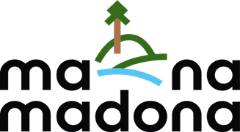 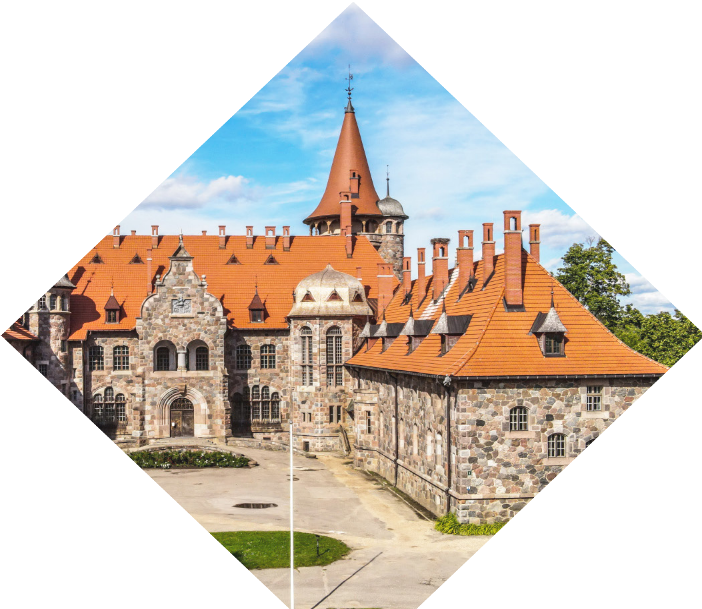 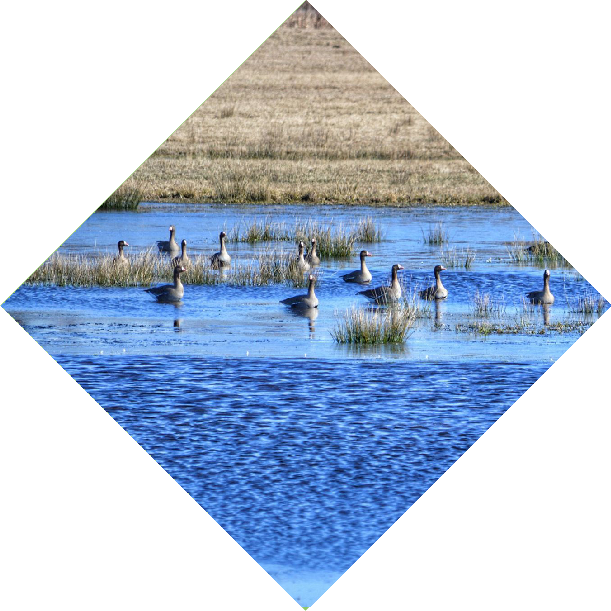 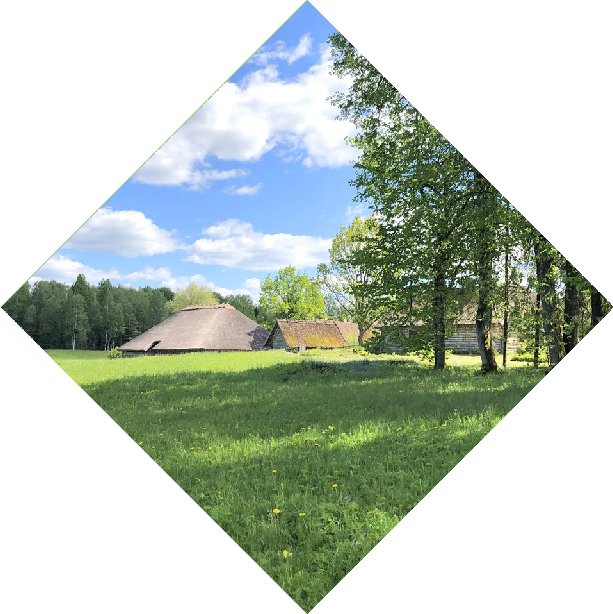 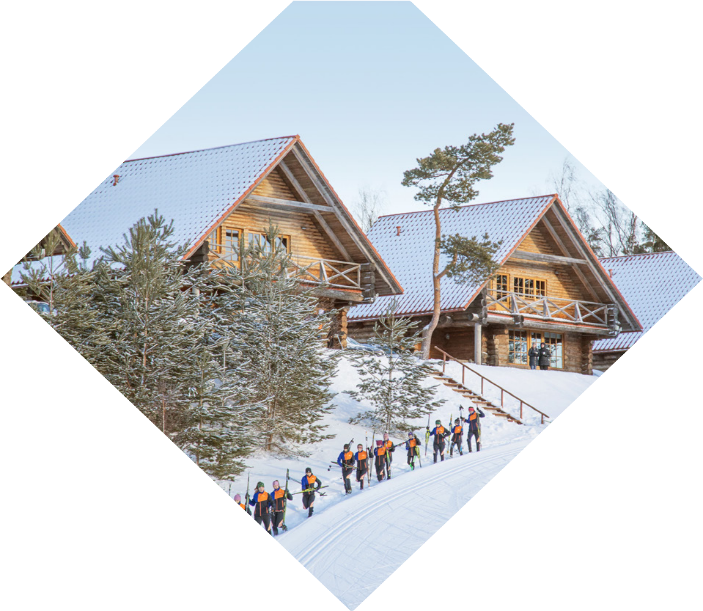 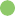 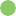 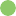 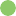 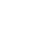 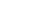 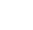 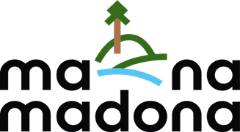 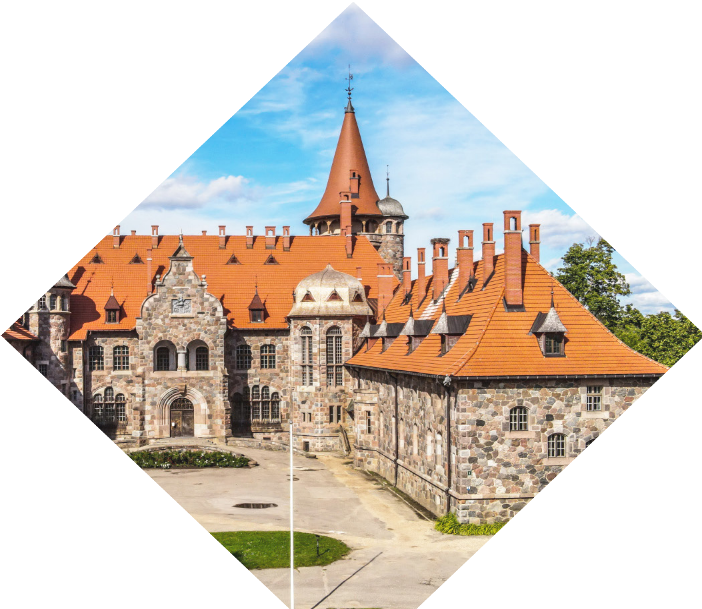 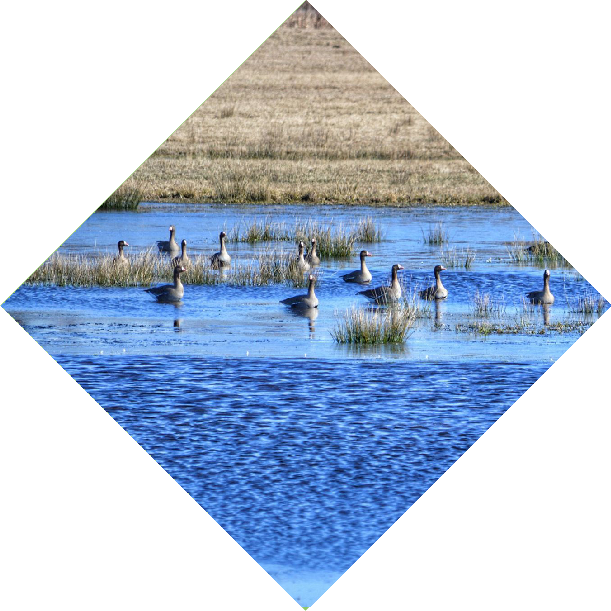 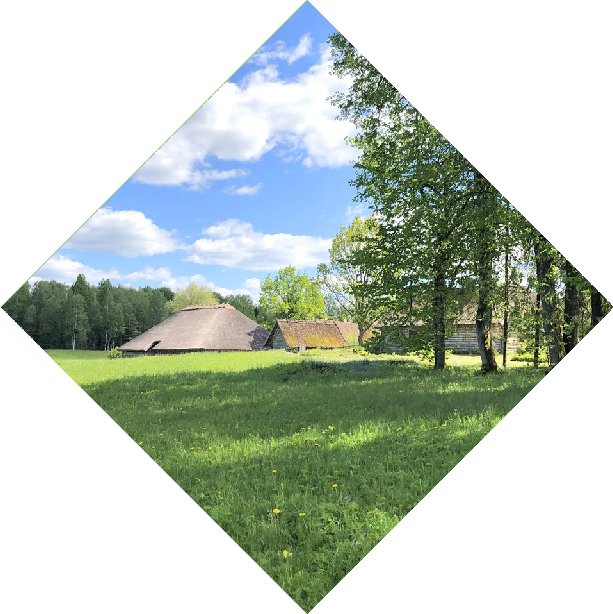 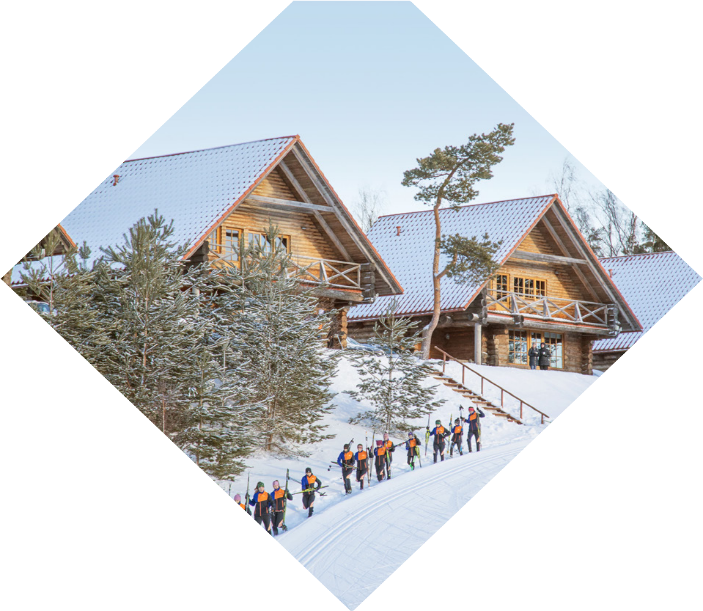 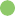 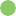 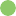 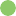 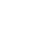 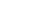 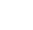 Madonas novada pašvaldības domes28.10.2021. lēmumam Nr. 390(Prot. Nr. 13, 48.p.)MADONAS NOVADA ATTĪSTĪBAS PROGRAMMAS 2021.-2027. UN ILGTSPĒJĪGAS ATTĪSTĪBAS STRATĒĢIJAS 2021.-2035.PĀRSKATSPAR SABIEDRĪBAS IESAISTIwww.madona.lvSaieta laukums 1 Madonapasts@madona.lvSATURSMADONAS NOVADA ATTĪSTĪBAS PROGRAMMAS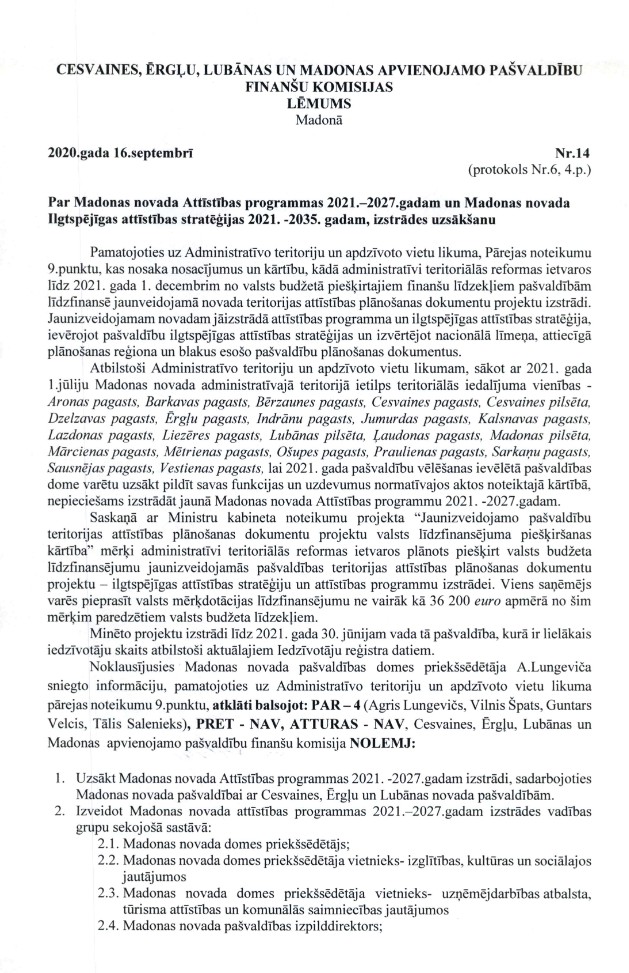 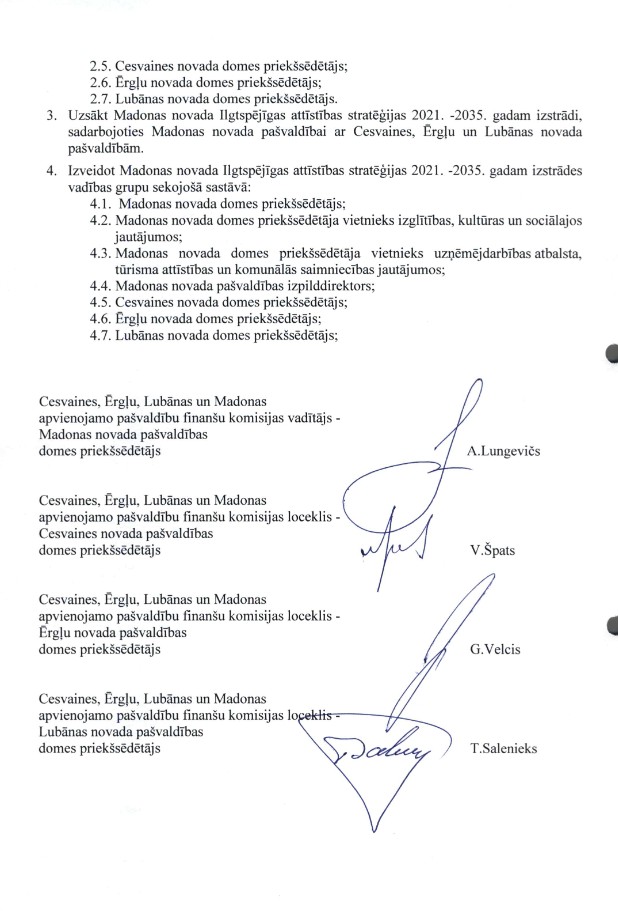 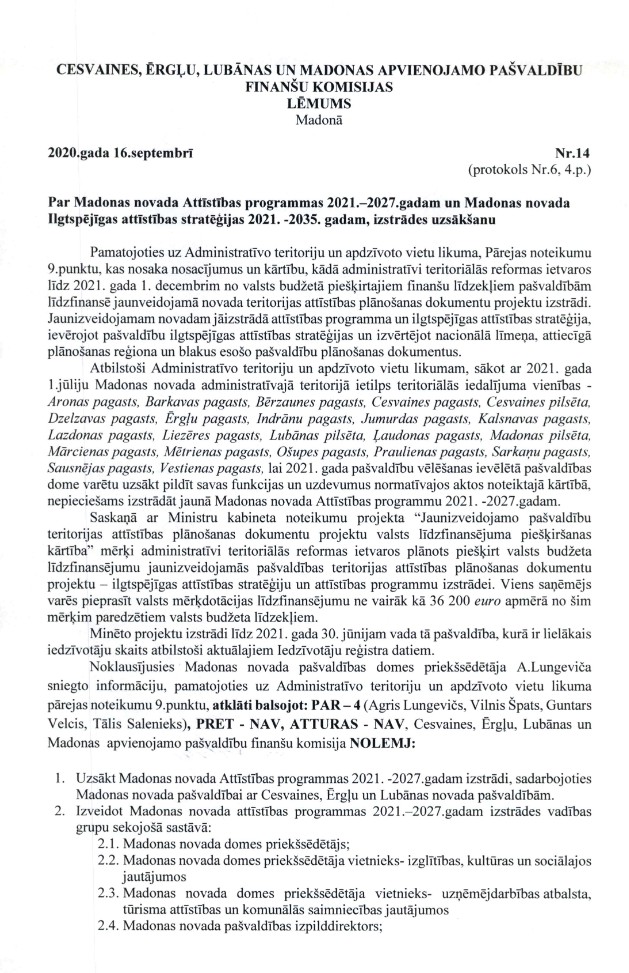 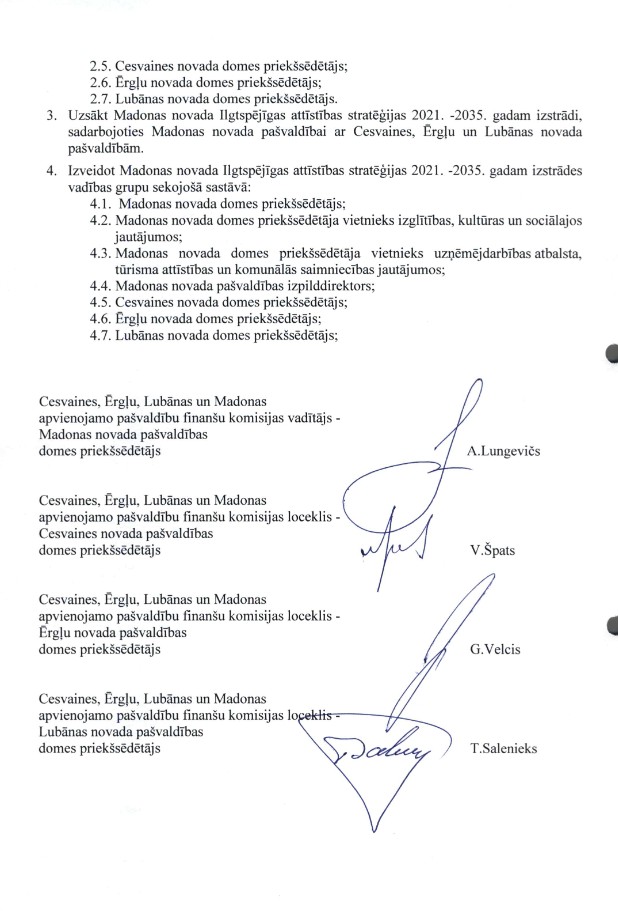 UN ILGTSPĒJĪGAS ATTĪSTĪBAS STRATĒĢIJAS DOKUMENTU IZSTRĀDES PAMATOJUMSUzsākot darbu pie Mado- nas novada Ilgtspējīgas attīs- tības stratēģijas 2021.–2035. gadam un Madonas novada Attīstības programmas 2021.- 2027. gadam, tika pieņemts lē- mums Cesvaines, Ērgļu, Lubā- nas un Madonas apvienojamo pašvaldību finanšu komisijā, par Madonas novada Attīstī- bas programmas 2021.–2027. gadam un Madonas novada Ilgtspējīgas attīstības stratēģi- jas 2021.–2035. gadam, izstrā- des uzsākšanu.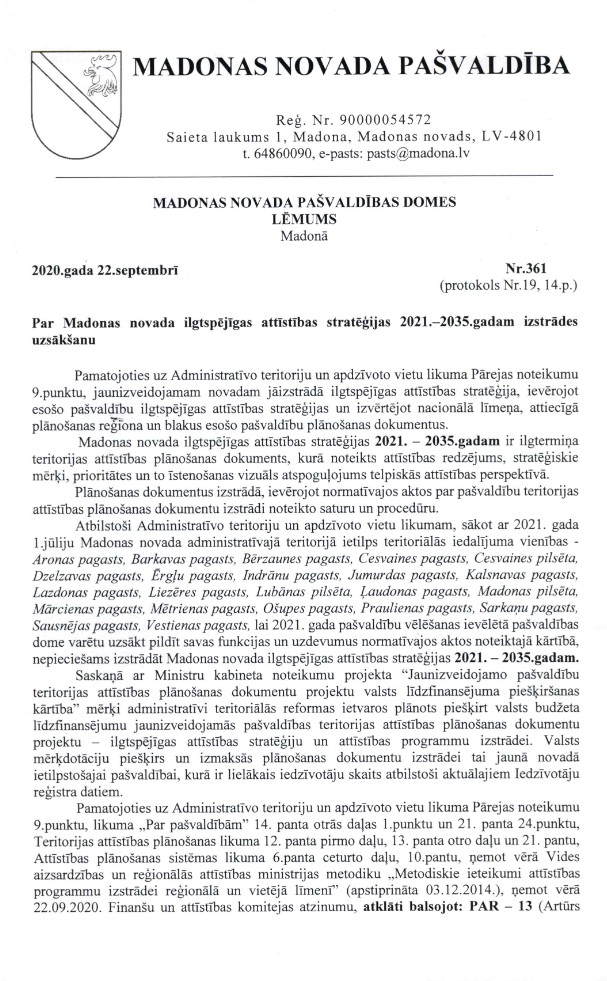 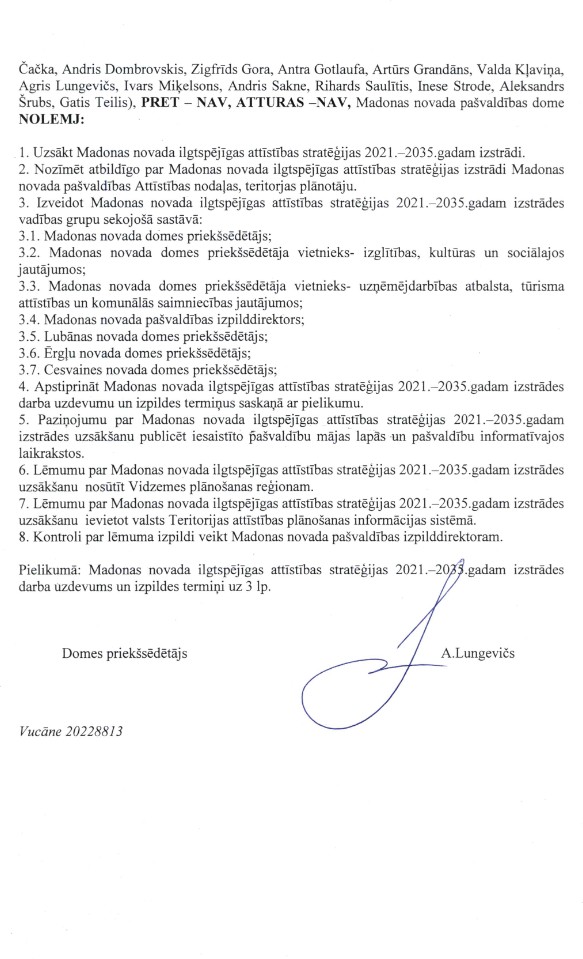 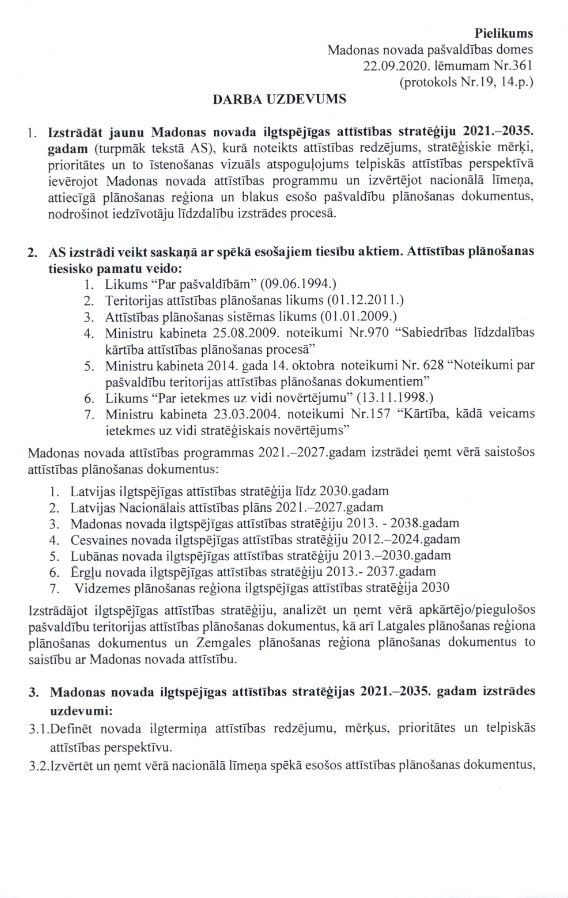 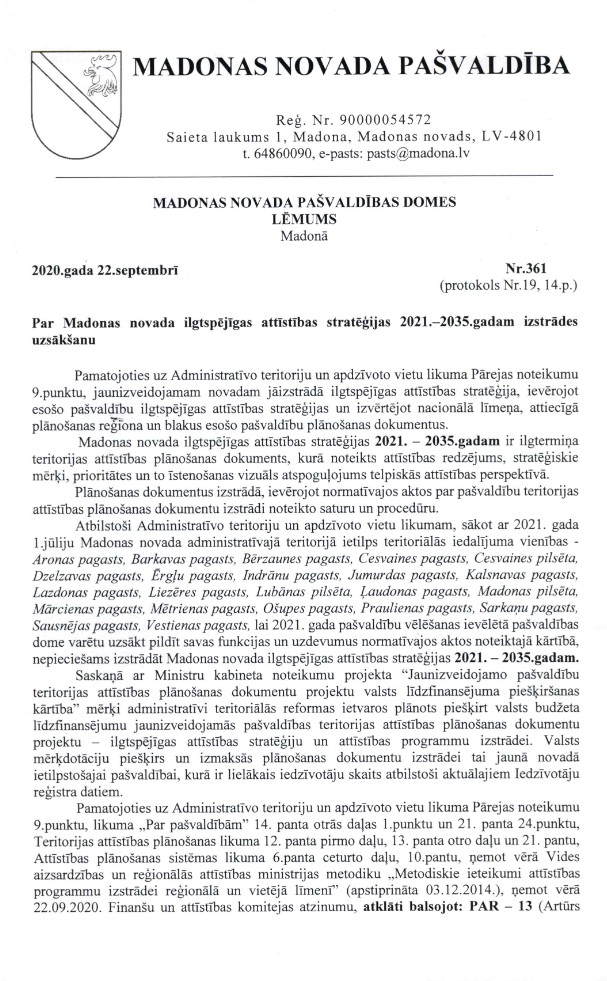 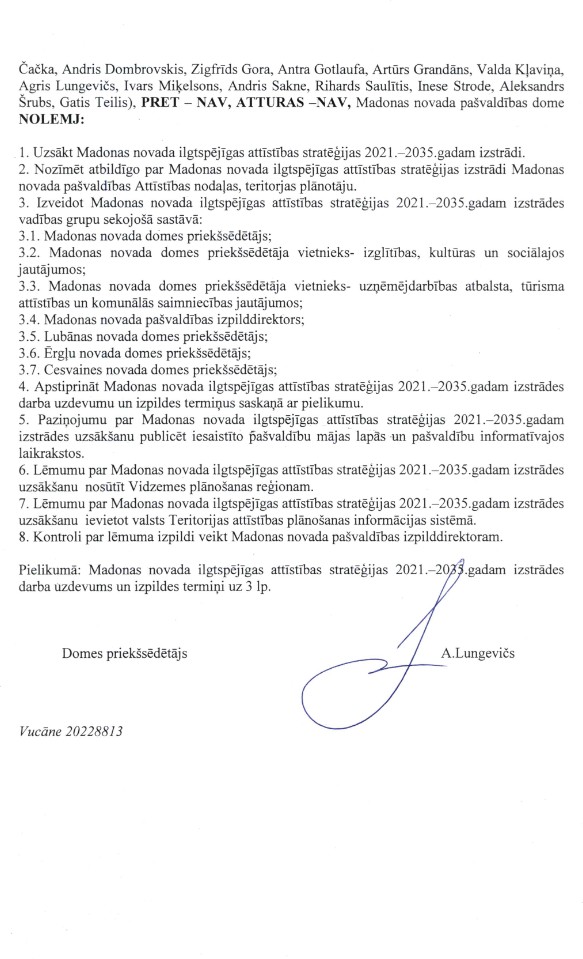 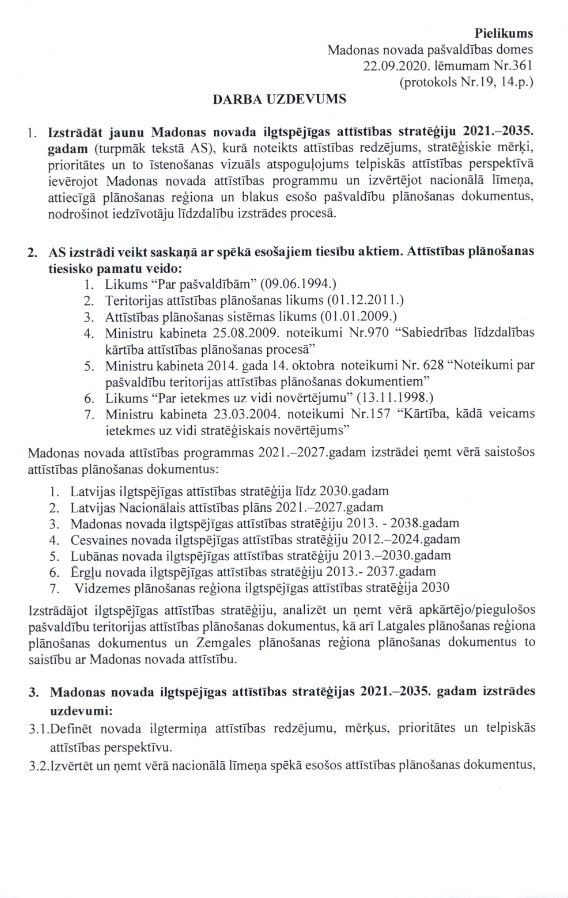 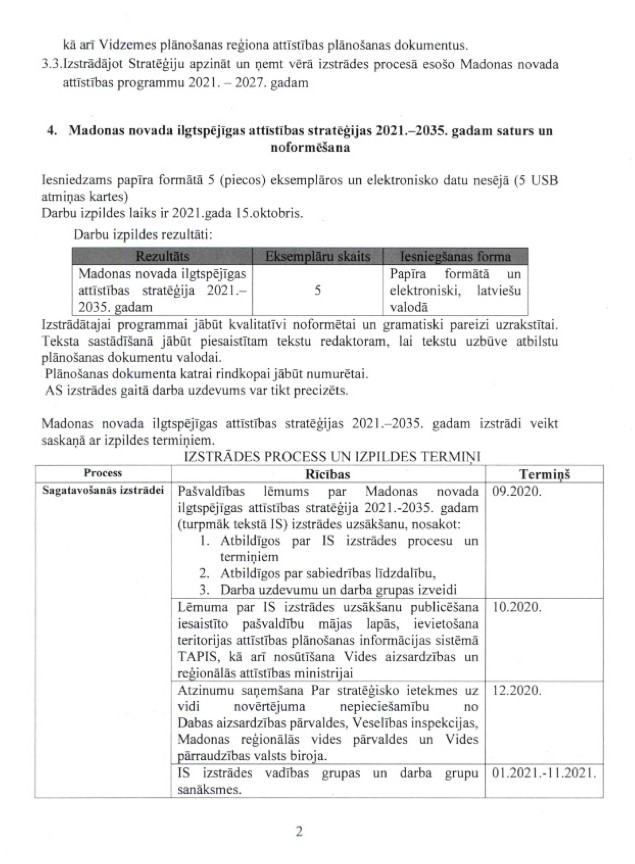 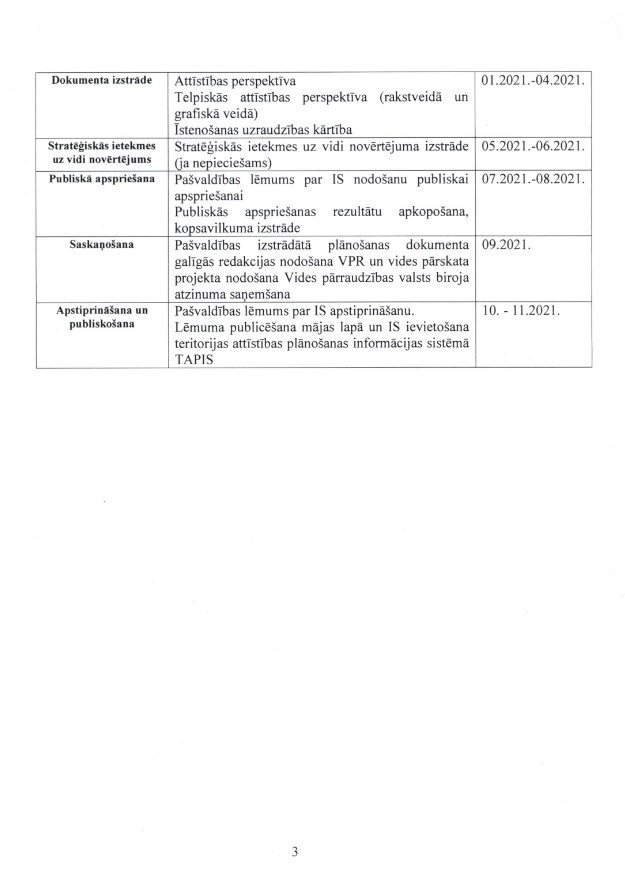 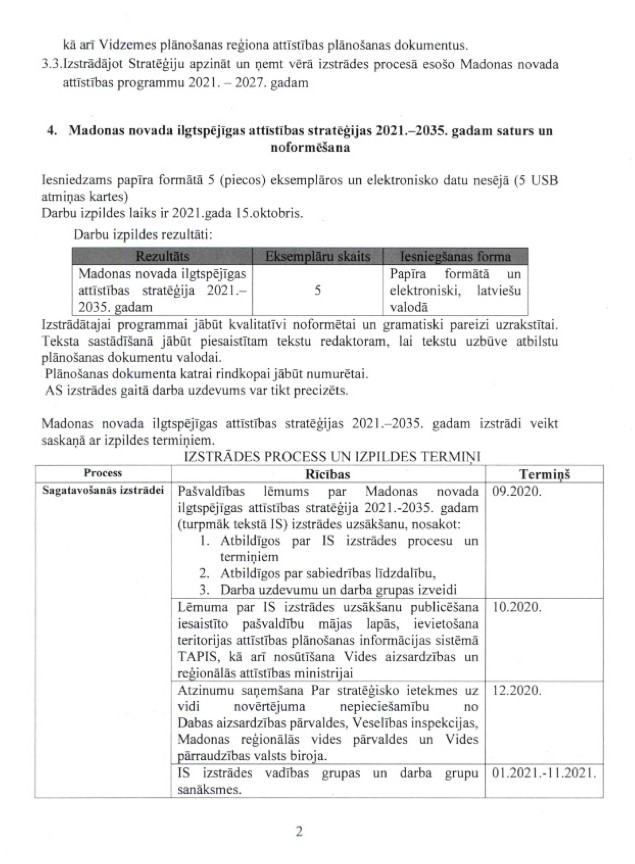 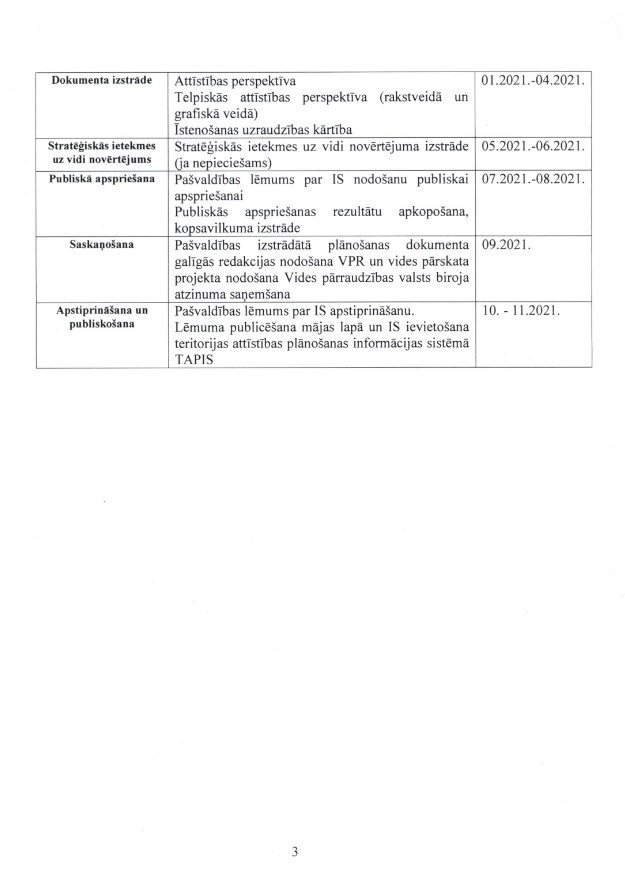 PAR STRATĒĢISKĀS IETEKMES UZ VIDI NOVĒRTĒJUMA PROCEDŪRAS NEPIEMĒROŠANU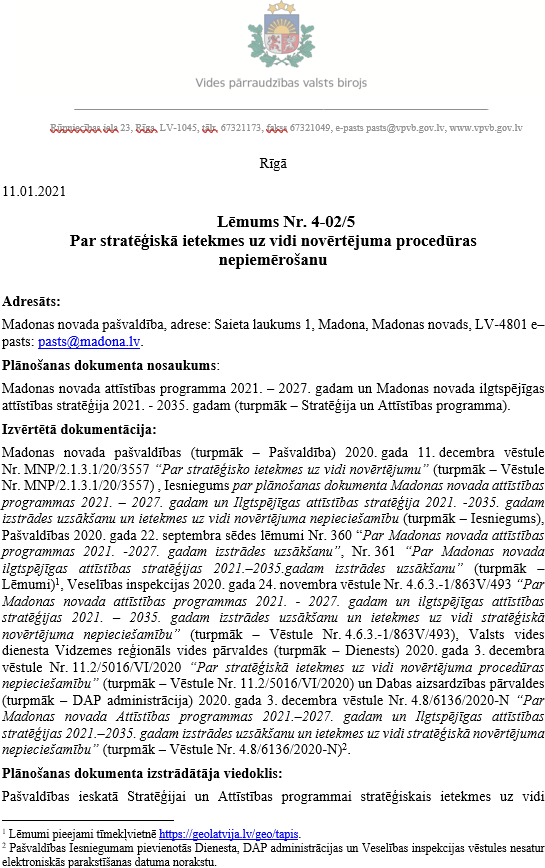 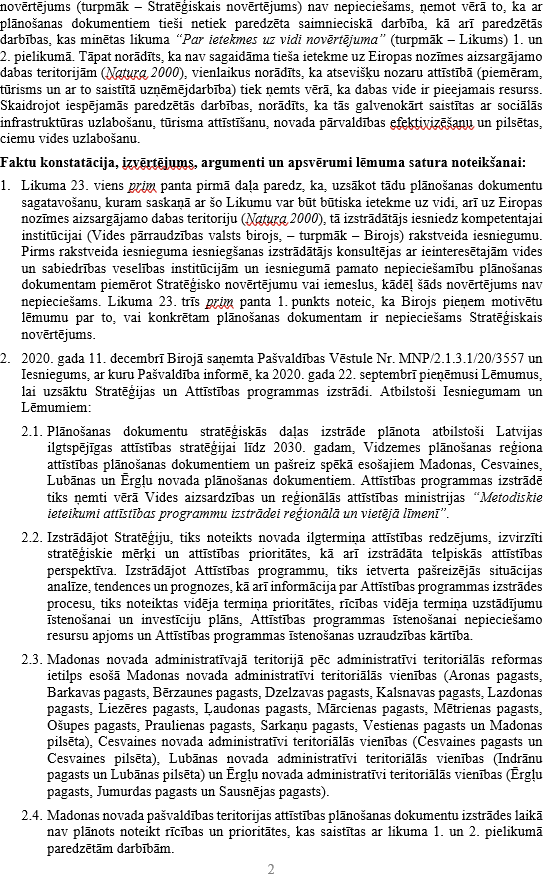 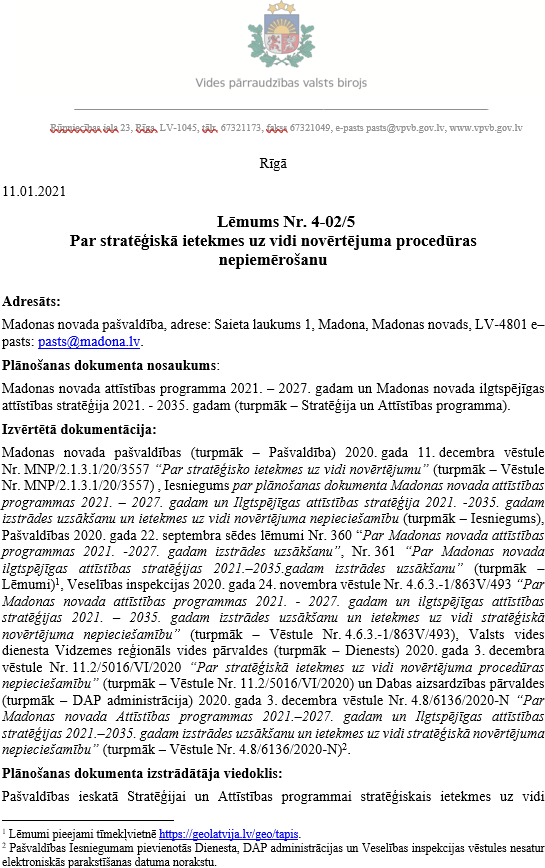 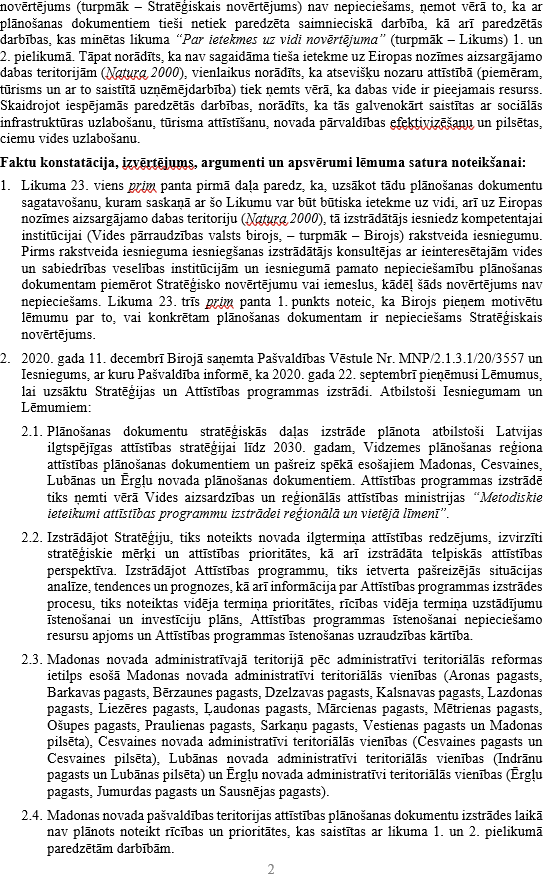 Madonas novada paš- valdībā tika saņemts Vides pār- raudzības valsts biroja 2021. gada 11. janvāra lēmums Nr. 4-02/5, kurā tika nolemts ne- piemērot stratēģiskā ietekmes uz vidi novērtējuma procedū- ru Madonas novada attīstības programmai 2021.–2027. ga- dam un Madonas novada ilgt- spējīgas attīstības stratēģijai 2021.–2035. gadam.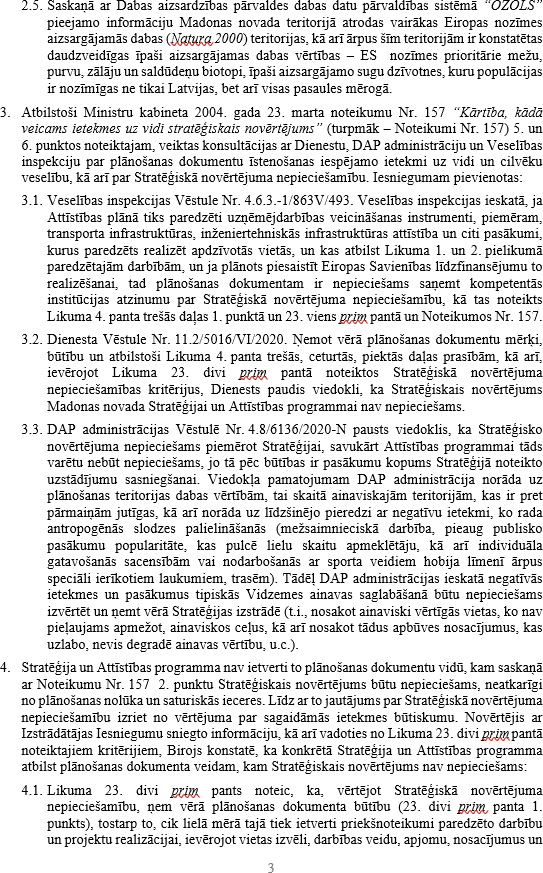 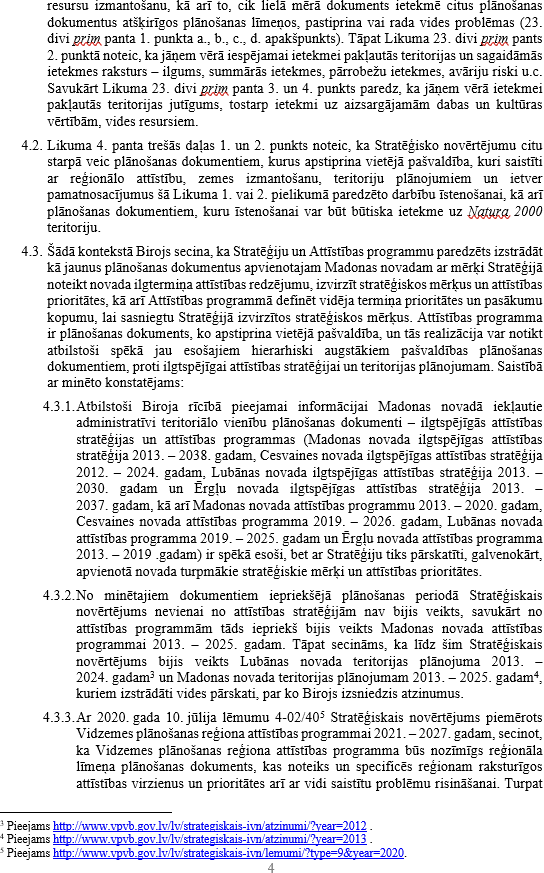 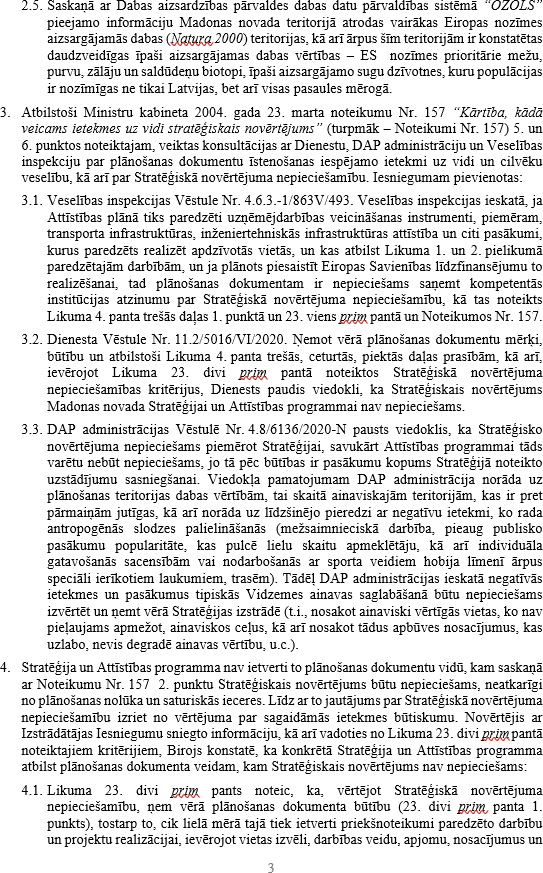 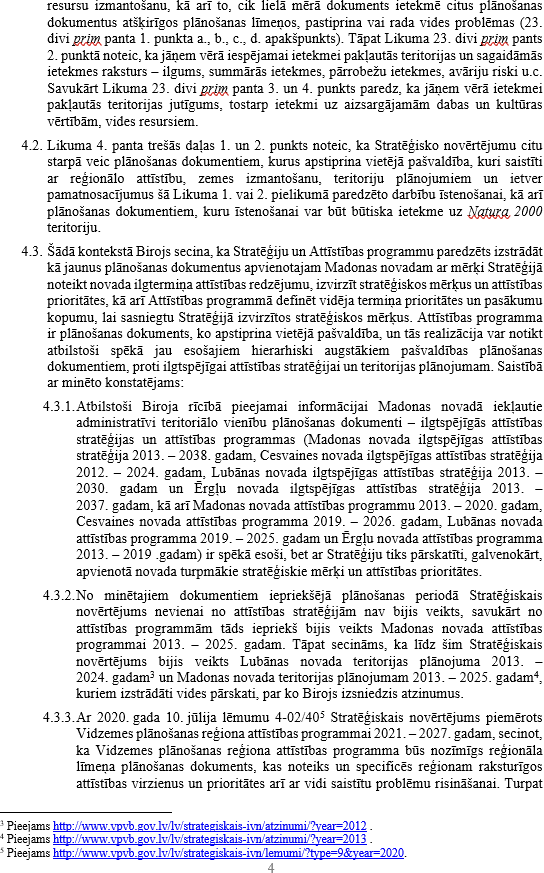 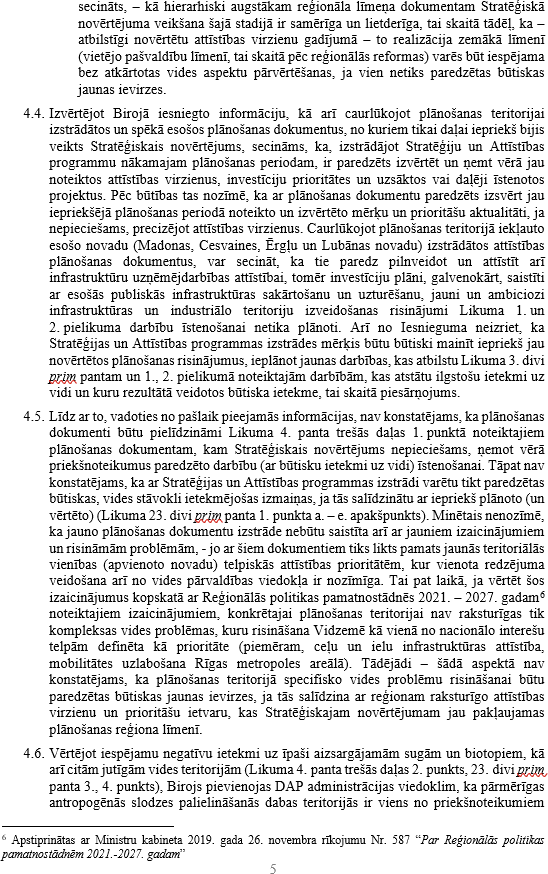 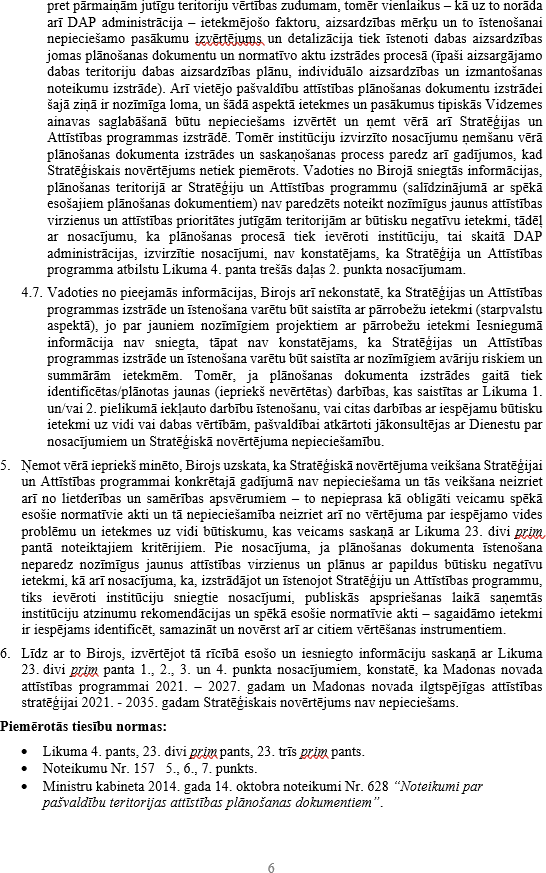 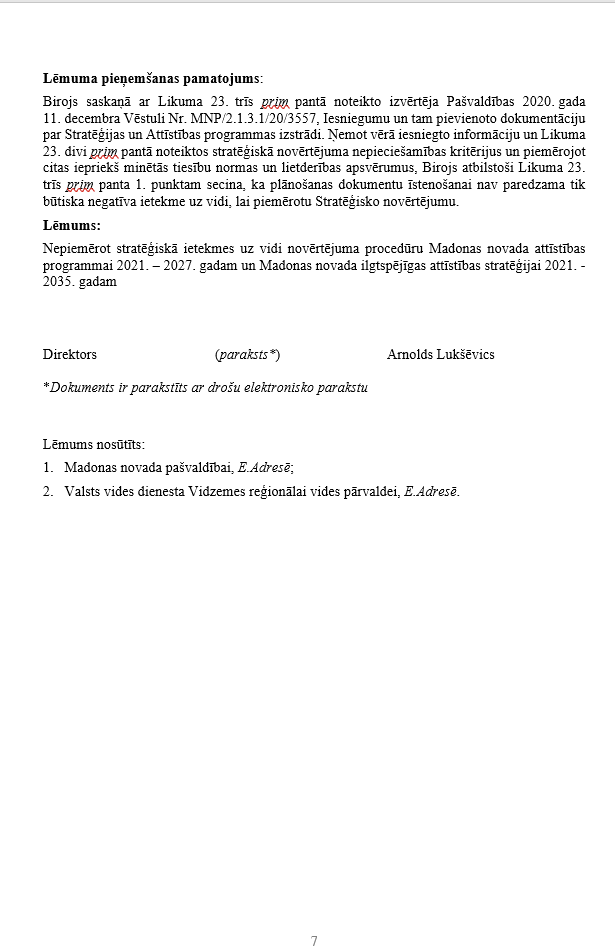 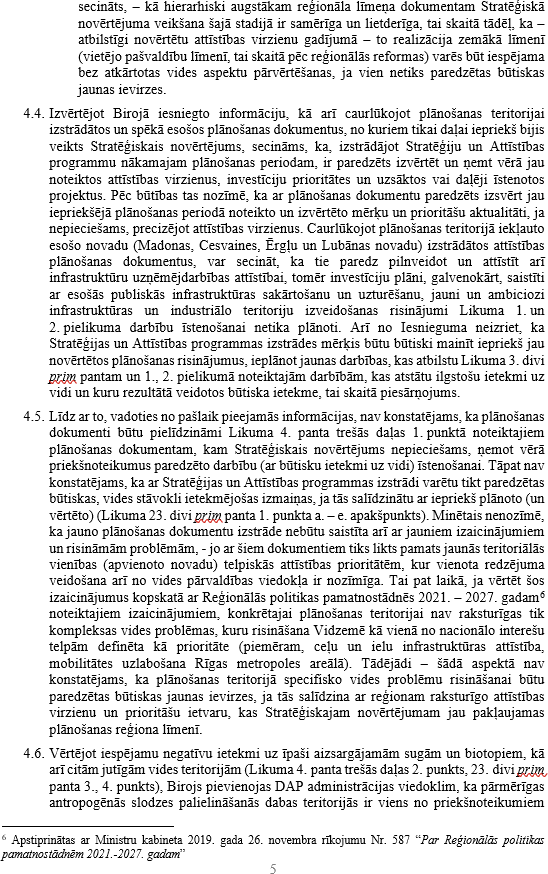 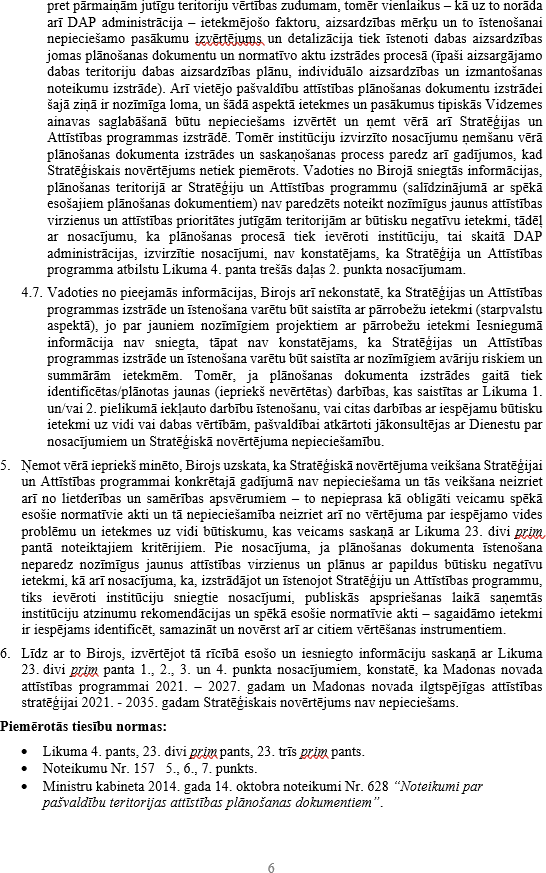 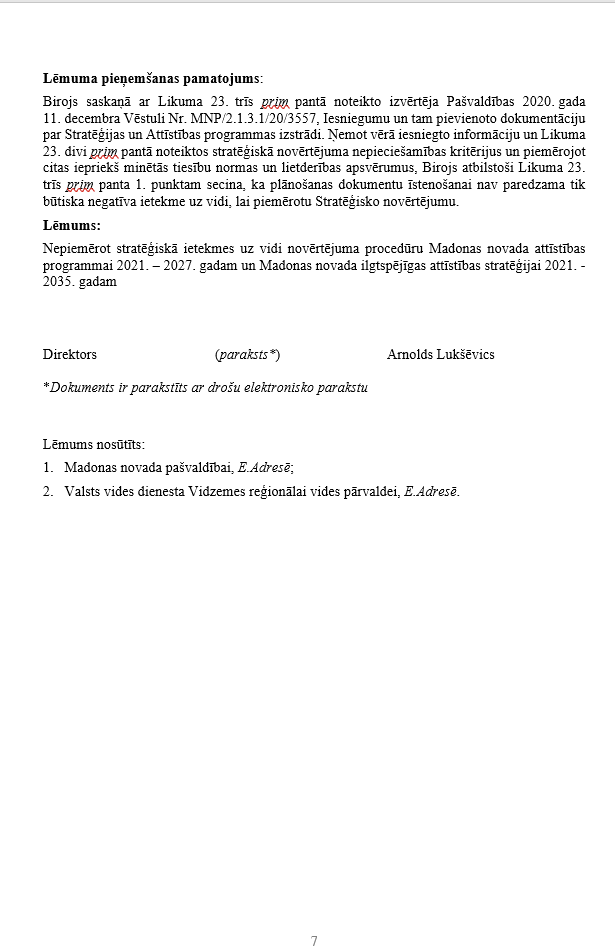 IEVADSUzsākot darbu pie Madonas novada Ilgtspējīgas attīstības stratēģijas 2021.–2035. gadam un Madonas novada Attīstības programmas 2021.–2027. gadam, 2021. gada martā–aprīlī Madonas novada pašvaldības Attīstības nodaļas un teritorijas plānošanas speciālisti organizēja tematiskās darba grupas – plašas diskusijas tiešsaistes platformā Zoom, kurās tika akcentētas 8 pamattēmas:teritorijas plānošana;ekonomiskā attīstība;izglītība;veselības aprūpe un sociālie jautājumi;sports un kultūra;transports un mobilitāte;tehnoloģijas, inovācijas, viedā specializācija;vide.Diskusiju grupās piedalījās 191 dalībnieks, pārstāvot attiecīgo nozaru ekspertus, uzņēmējus, iedzīvotājus, NVO pārstāvjus, pašvaldības speciālistus un valsts iestāžu un uzņēmumu speciālistus.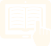 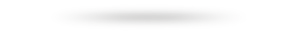 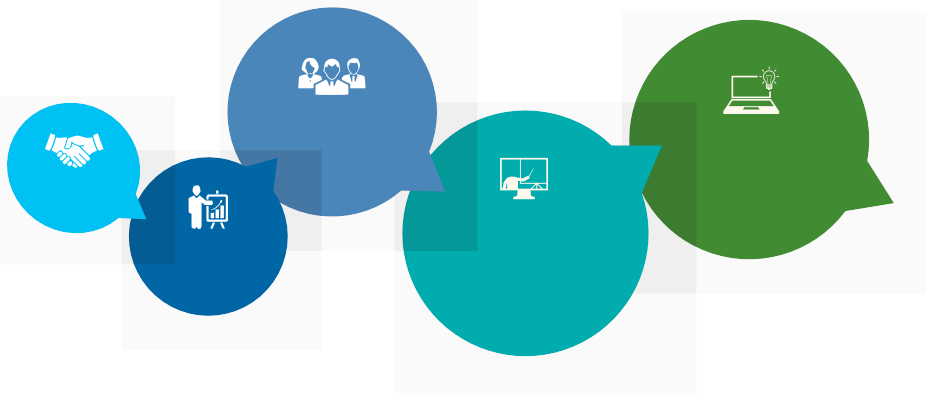 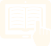 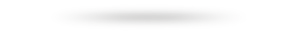 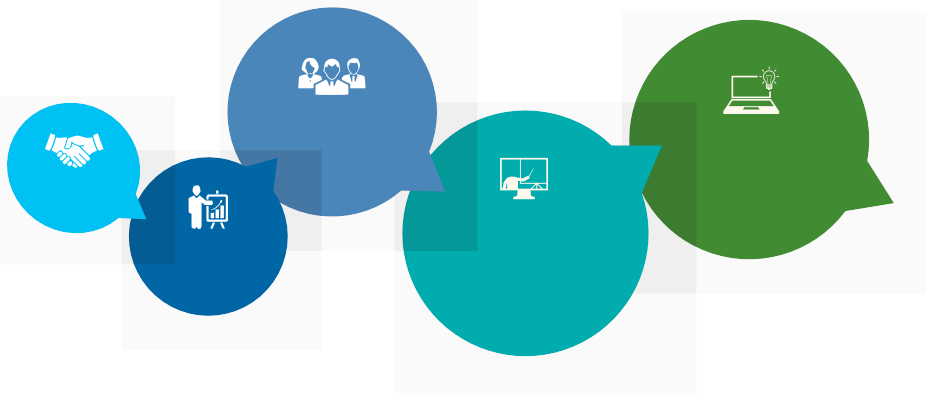 Jaunveidojamā Madonas novada Attīstības programmas 7 gadiem izstrādeTERITORIJAS PLĀNOŠANAEKONOMISKĀ ATTĪSTĪBA95223	181IZGLĪTĪBA UN DARBS AR JAUNATNI175VESELĪBAS APRŪPE UN SOCIĀLIE JAUTĀJUMIVIDE 71189SPORTS UN KULTŪRATRANSPORTS UN MOBILITĀTE1097kopā – idejas, komentāri, priekšlikumiTEHNOLOĢIJAS, INOVĀCIJAS, VIEDĀ SPECIALIZĀCIJA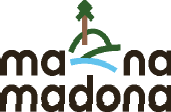 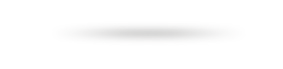 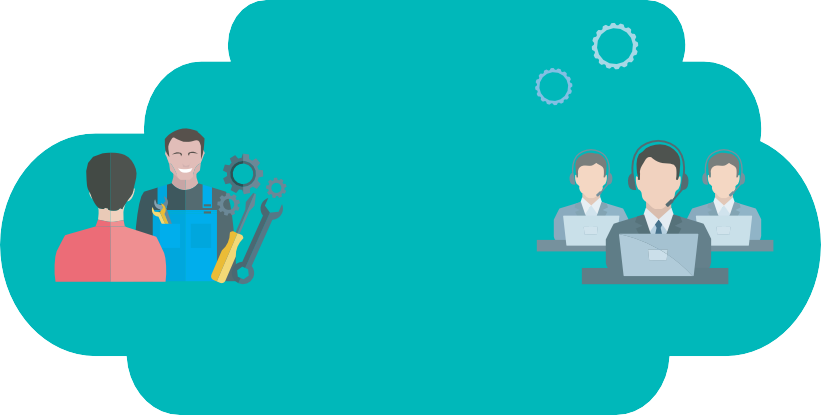 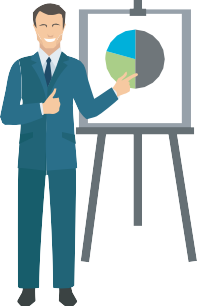 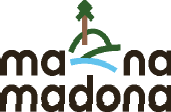 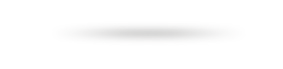 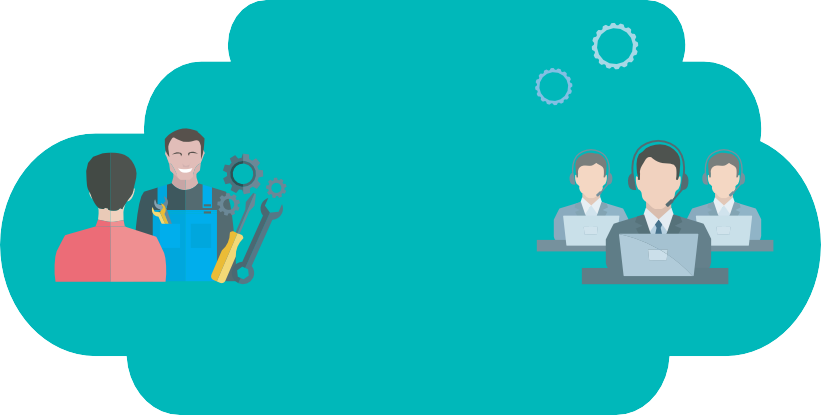 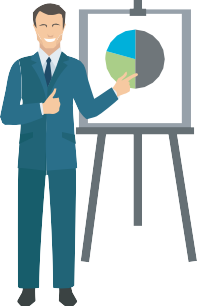 Attēls 2. Madonas novada Attīstības programmas izstrādes process.PĀRSKATS PAR TEMATISKAJĀM DARBA GRUPĀMTERITORIĀLĀS PLĀNOŠANAS DARBA GRUPA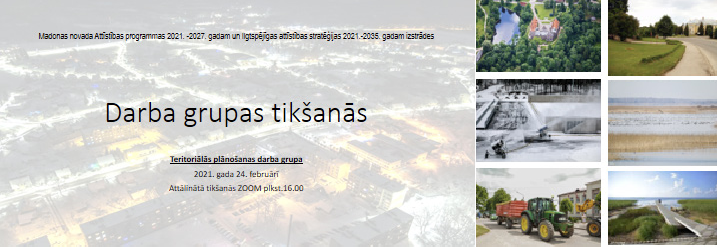 VIDES DARBA GRUPAIZGLĪTĪBAS UN JAUNATNES LIETU DARBA GRUPA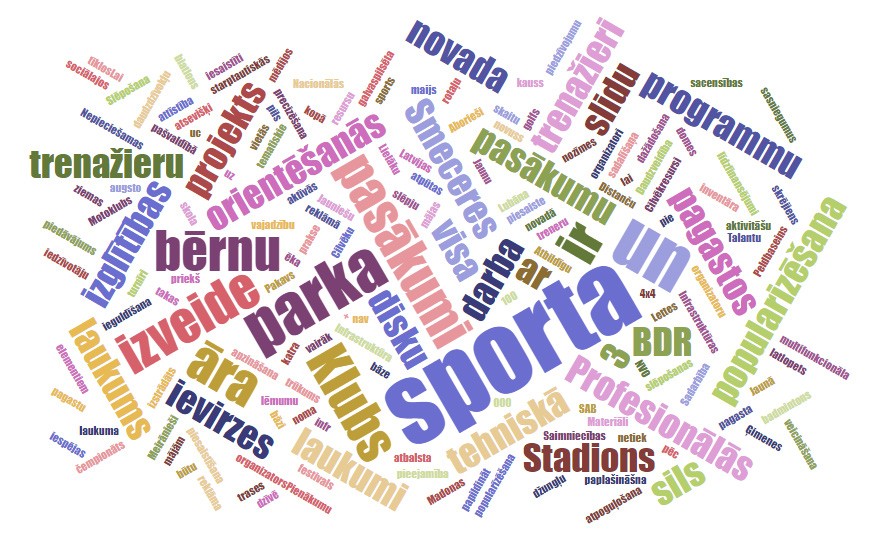 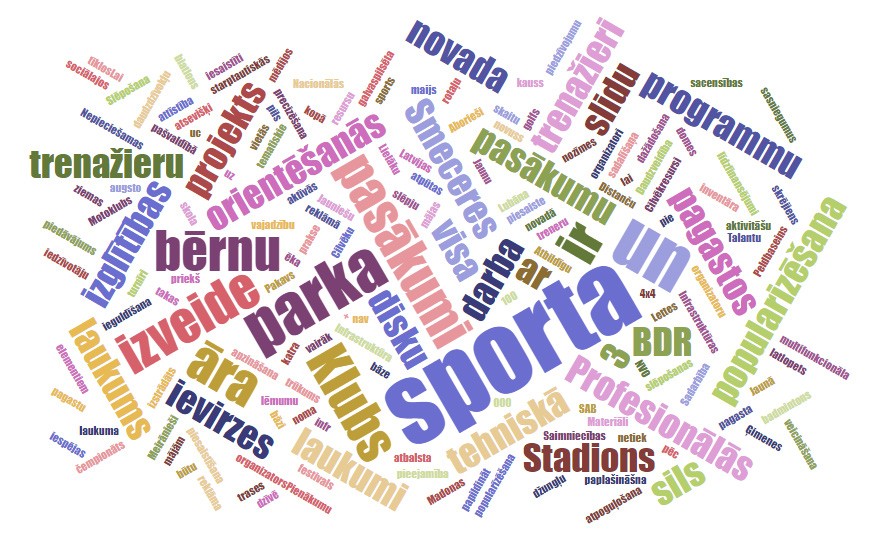 SPORTA UN KULTŪRAS DARBA GRUPAKULTŪRASPORTSTRANSPORTA UN MOBILITĀTES DARBA GRUPAEKONOMISKĀS ATTĪSTĪBAS GRUPAVESELĪBAS UN SOCIĀLĀS APRŪPES DARBA GRUPATEHNOLOĢIJU, INOVĀCIJU, VIEDĀS SPECIALIZĀCIJAS DARBA GRUPAPOLITISKĀS VADĪBAS (DEPUTĀTU) UN PAŠVALDĪBAS DARBINIEKU DARBA GRUPASABIEDRĪBAS IESAISTE IZSTRĀDES POSMĀAktīvi līdzdarbojoties madoniešiem, ērglēniešiem, lubāniešiem un cesvainiešiem, veikta aptauja.	Aptauja tika īstenota 2020. gada novembrī–decembrī, un tajā piedalījās 440 dalībnieki.Ar iegūtajiem iedzīvotāju aptaujas datiem iespējams iepazīties, atverot saiti https://arcg.is/0ui1We.	Tika vērtētas tādas jomas kā izglītība, sociālie pakalpojumi, infrastruktūra, vides un gaisa kvalitāte, dzeramā ūdens kvalitāte, dzīves vide, atpūtas iespējas.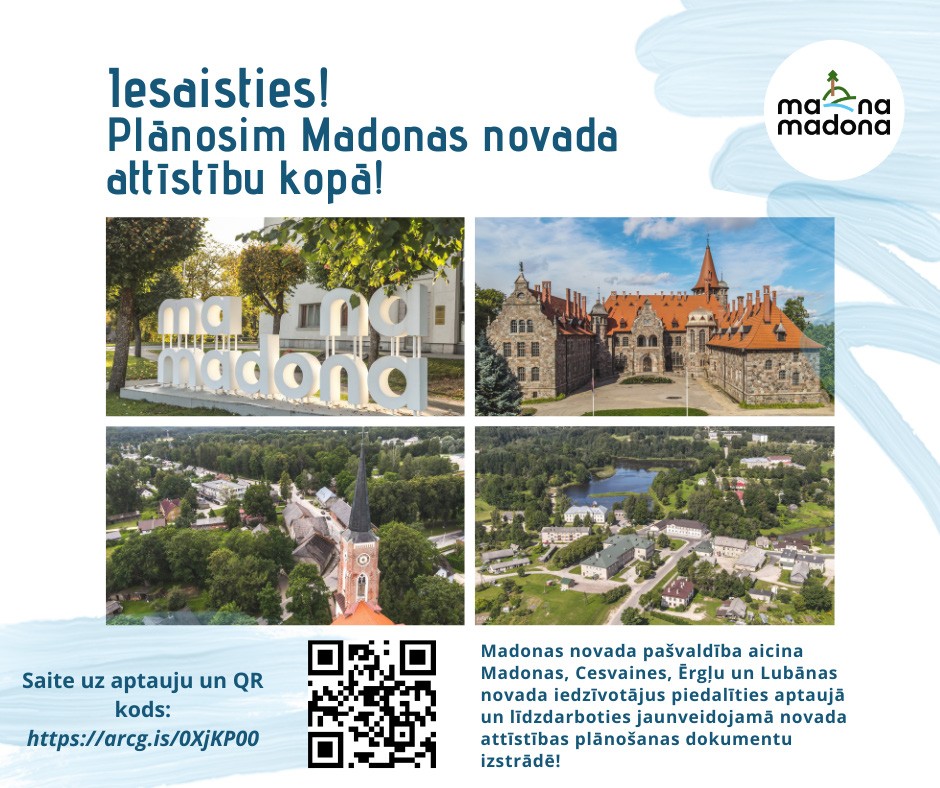 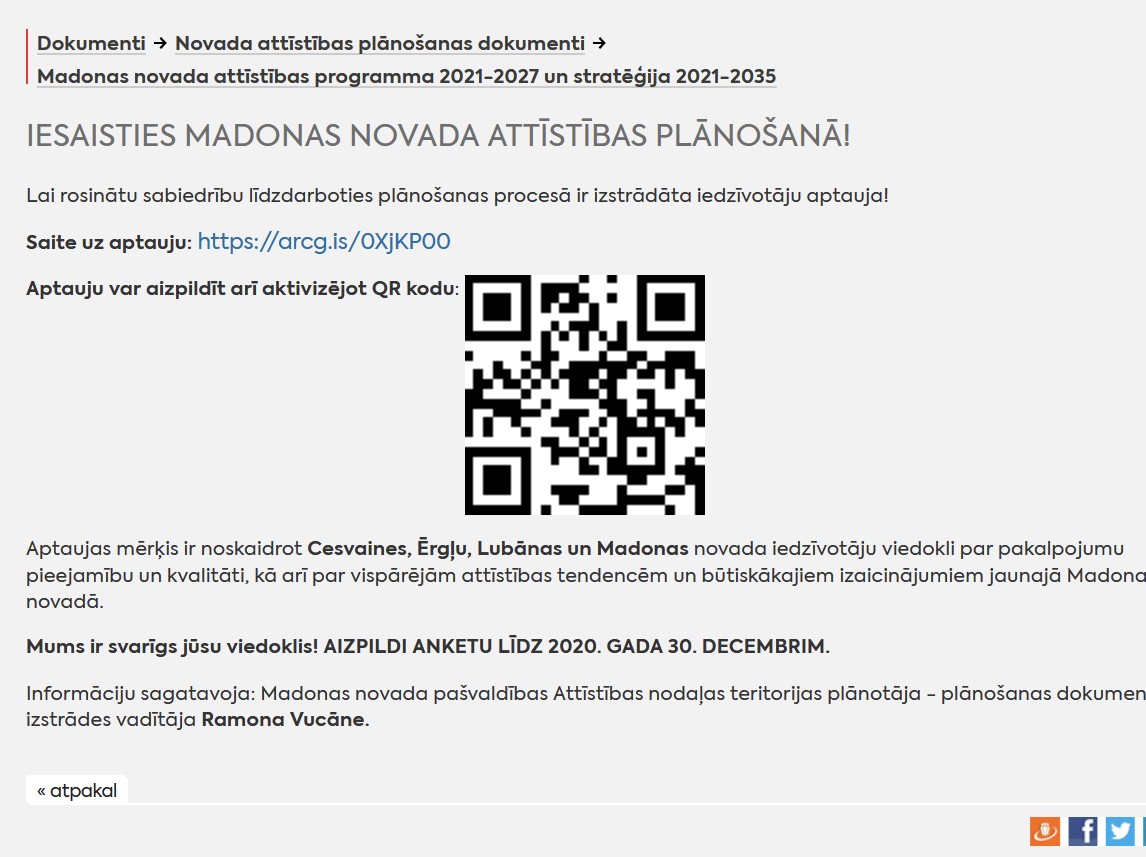 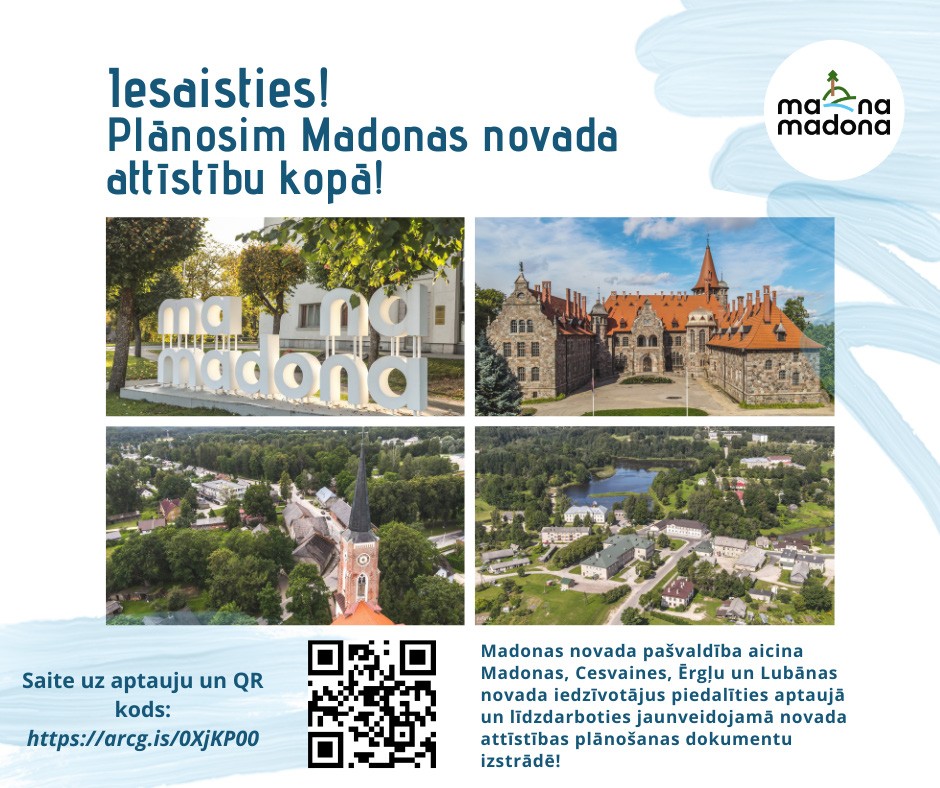 Attēls 3. Publikācija Madonas Novada Vēstnesī.	Attēls 4. Publikācija tīmekļvietnē www.madona.lv.APTAUJAS REZULTĀTI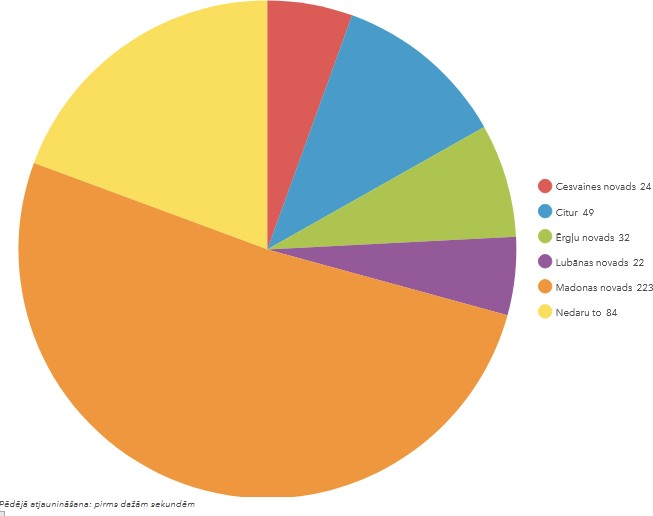 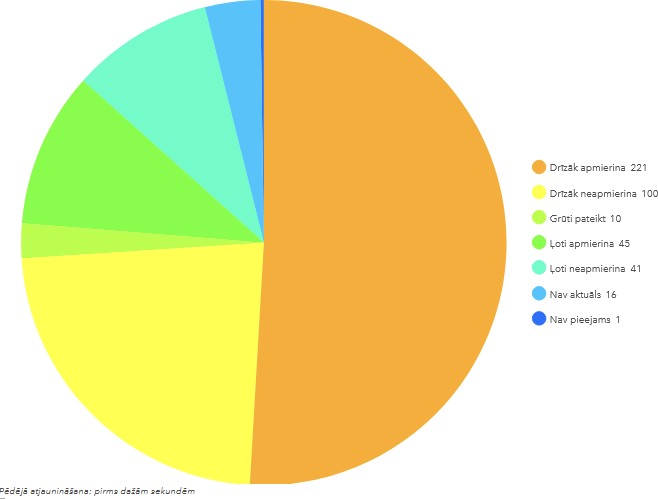 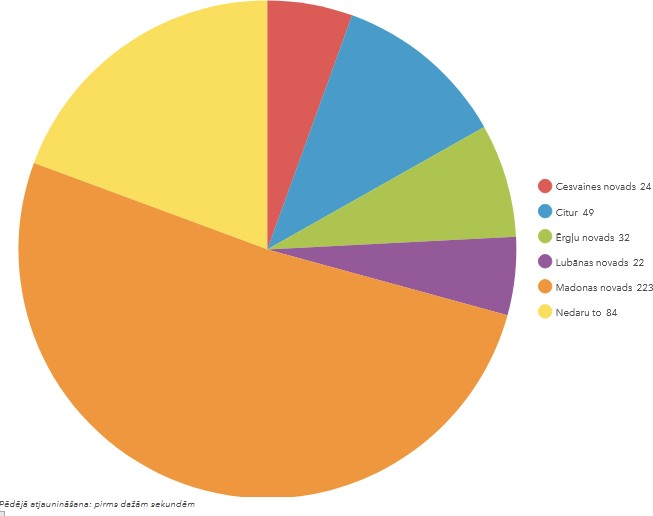 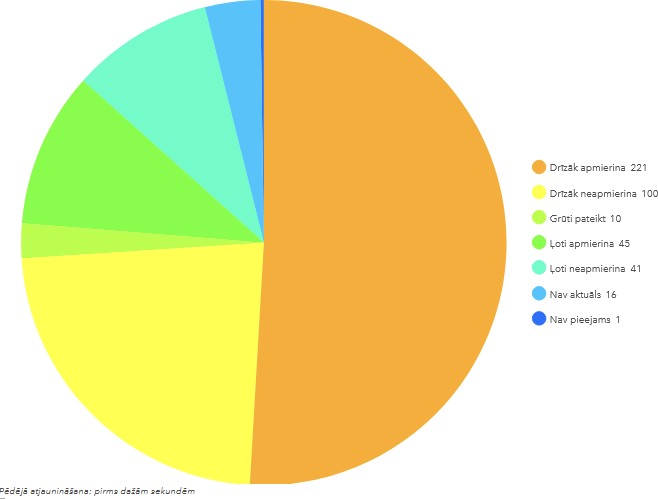 Attēls 5. Teritorijas, kurās strādā aptaujas dalībnieki.	Attēls 6. Iedzīvotāju apmierinātība ar Madonas novada teritoriju attīstību.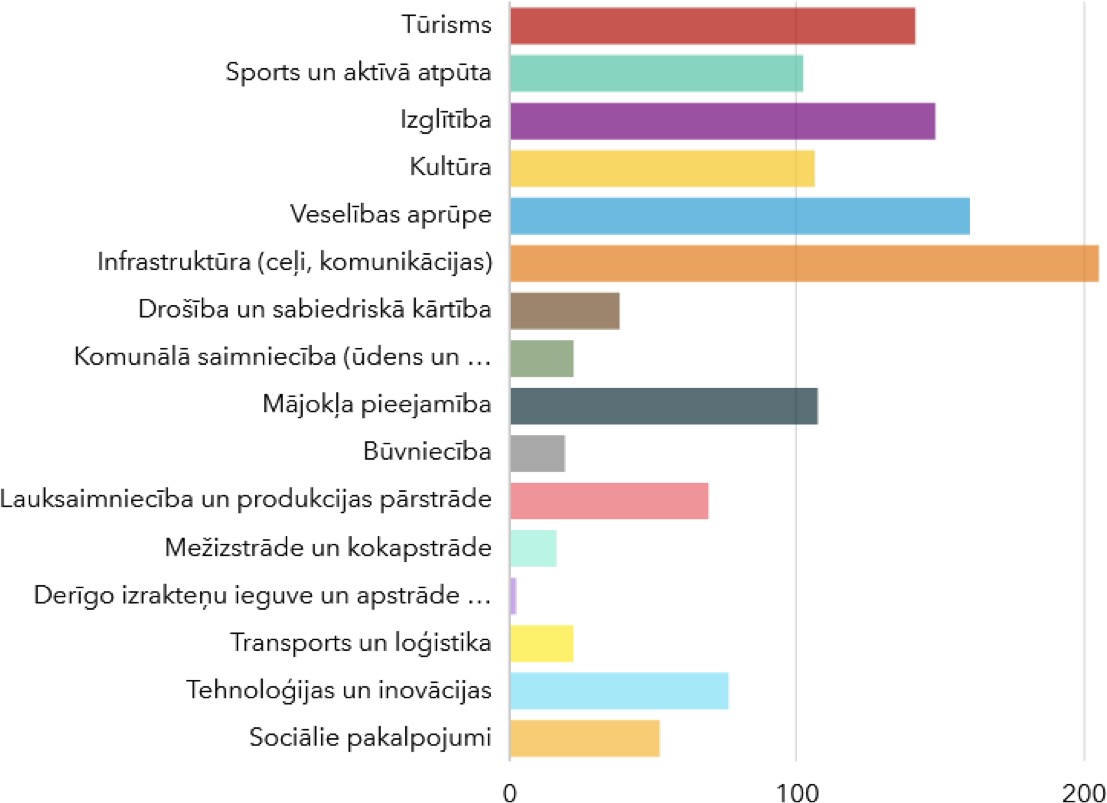 Attēls 7. Prioritārās jomas pēc iedzīvotāju domām, kuras jāattīsta jaunajā Madonas novadā.2.3. ARC GIS TELPISKĀ SABIEDRĪBAS IESAISTEPlašākas sabiedrības iesaistei izveidojām anketā interaktīvu iespēju GIS produk- tā – https://madonas.maps.arcgis.com/apps/opsdashboard/index.html#/743b646a4d- d64f408b10dc84ea71f748, lūdzām iedzīvotājus izteikt viedokli par teritorijas attīstības iespējām Madonas novadā.Platformā bija iespēja norādīt, kādi pakalpojumi konkrētās vietās būtu vajadzīgi, kāarī iespēja sniegt priekšlikumus, kas tika izvērtēti un ņemti vērā ilgtermiņa plānošanas dokumenta izstrādes procesā.Šobrīd interesenti var interaktīvā veidā iepazīties ar iedzīvotāju viedokļiem par jau- nā novada teritorijām, kur būtu attīstāmas sporta un atpūtas sektora zonas, rūpniecis- kās un dzīvojamās zonas, kā arī apstādījumu un parku teritorijas.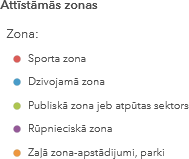 Attēls 8. Ekrānuzņēmums no vietnes https://madonas.maps.arcgis.com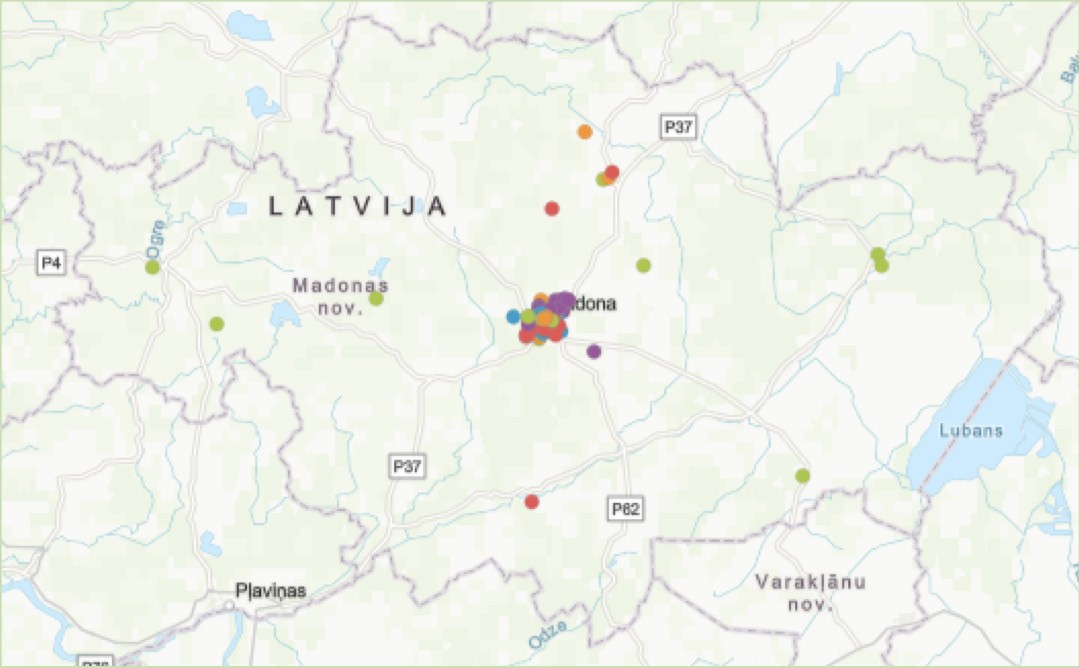 Liels paldies ikvienam, kas iesaistījās darba procesā un plānošanas dokumenta tapšanā, t.sk. 440 iedzīvotāju aptaujas dalībniekiem,viedokļu līderu interviju dalībniekiem – Raimo Vīgantam, Raimondam Vējonim, Mārcim Auziņam, LU telpiskās plānošanas studiju programmas studentiem un attīstības programmas tematisko darba grupu dalībniekiem:AGITA OPINCĀNE AGNESE SILUPA AGRIS LUNGEVIČS AIGARS NOVIKS AIGARS ŠĶĒLS ALDA EGLĪTE ALDIS JĒKABSONS ALDIS OLTEALEKSANDRS ŠRUBS ANDRIS DOMBROVSKIS ANDIS AUDŽEANDREJS SVILĀNS ANDRIS DOMBROVSKIS (ĒRGĻI)ANDRIS KLEPERS ANDŽEJS STEPANČUKS ANITA NAMATĒVA ANTRA GOTLAUFA ARTIS MŪRMANIS ARTŪRS GAILĪTIS ARTŪRS GRANDĀNS ARTŪRS PORTNOVS ASTRĪDA SOMABAIBA PUTNIŅA DACE KALNIŅA DACE RĀCENE DACE ZEILEDAIGA ELGA ĀBOLADAIGA MADARNIECE DAIGA TORSTERE DAINA MARKEVICA DIDZIS BAUNIS DZINTARS BUŠS EDGARS GAILUMS EDGARS ŠĶĒLE EDGARS VEIPS EGILS KAZAKEVIČS EGILS RĒVELIS ELITA BADŪNE ELITA ŪDREGATIS TEILIS GUNĀRS IKAUNIEKS GUNDEGA PUĶĪTE GUNTA LAPSAGUNTARS DAMBENIEKS GUNTIS GRANDĀNS GUNTIS ĶEVERISIEVA VILNĪTE ILGVARS IVANOVS ILONA ZALĀNE ILVIJA KECKO ILZE BARDZIŅA ILZE CIRCENE ILZE DAUGIALLO ILZE FĀRNESTE ILZE GRIETIŅAILZE KRAUKLE ILZE RIEKSTIŅA ILZE  SAUŠA ILZE VOGINA INDRA VEIPA INESE LĪBERE INESE STRODE INESE ŠAUDIŅA INGA BEKASOVA INGA BITEINGA RAMANE INGA STRAZDIŅA INGARS LAUVAINGUNA KAŅEPONE INTA STIENEIRĒNA LEIMANE IVARS BODŽS IVARS GRANDĀNSIVETA KAPARKALĒJA IVETA PEDELE IVETA PEILĀNE IVETA VABULE IVETA VĀVERE JĀNIS IRBEJEVGĒNIJS TARASOVS JOGITA  BAUNE JURĢIS ZVIRGZDIŅŠ JURIS ŠAUDIŅŠKRISTĪNE AIZPURVE KRISTĪNE AUMELE KRISTĪNE MALNAČA KRISTĪNE ŠULCE LAILA OZOLIŅA LANA  KUNCE LAURA SMUDZE LĀSMA ADAMOVIČA LIENĪTE OZOLNIECE LINDA GRĪNBERGA LĪGA OZOLALĪGA ŠMITELOLITA KOSTJUKOVA MARIJA DRUNKA MĀRCIS FELDBERGS MĀRCIS SIDERS MĀRIS GAILUMS MĀRIS GRĪNBERGS MĀRIS OLTEMĀRIS VALAINIS MĀRTIŅŠ BERGS NELDA JANOVIČA OLITA UNTĀLA OSKARS JANOVIČS OSKARS ŽVAGINS PAULS GRANTS RAMONA VUCĀNE REINIS SILUPSRITA VECOZOLA RUDĪTE KOLĀTE RŪTA PUTNIŅA SANDIS KALNIŅŠ SANDRA AVOTIŅA SANITA SOMA SARMĪTE JANSONE SARMĪTE PABĒRZA SIGNE MASAĻSKA SILVIJA ČURKSTE SILVIJA SMELTERE SILVIJA ŠĪRE SOLVITA SERŽĀNE TĀLIS SALENIEKS UĢIS FJODOROVS VALDA KĻAVIŅA VALDIS BROKS VANDA MADARNIECE VĒSMA NORAVILNIS ŠPATS VILNIS ZOSĀRS VIVITA VECOZOLAVOLDEMĀRS ŠMUGAIS ZANE GRĪNVALDE ZIGFRĪDS GORAPasūtītājs: Madonas novada pašvaldībaProjekta izstrādes speciālisti: Ilze Circene, Ramona Vucāne, Pauls Grants, Ilze Vogina Kontakti: Saieta laukums 1, Madona, Madonas novads, LV-4801,Tel.: +371 64860090, pasts@madona.lv, www.madona.lv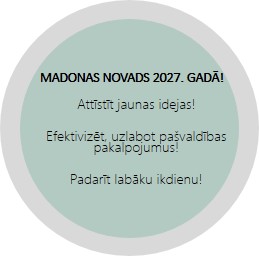 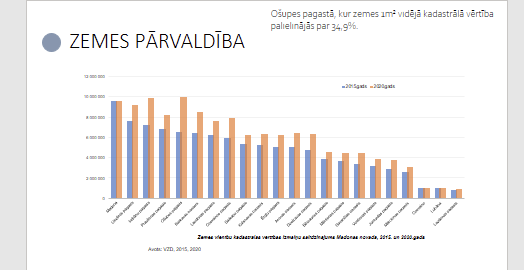 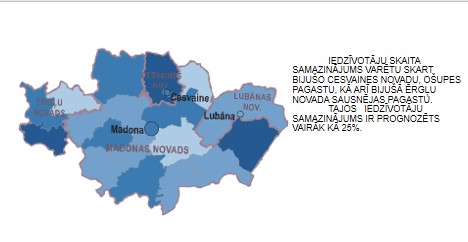 STIPRĀS PUSESPasažieru vilciens Rīga–MadonaDzīve pilsētā, mazpilsētā lētākaSpecializētu uzņēmumu centralizācija – nodrošinot vienādu standartu un pakalpojumu kvalitāti.IESPĒJASVeloceliņi izveide: Kusa–Madona, Madona–Sauleskalns, Cesvaine–MadonaDzelzceļš, kā uzņēmējdarbības atbalstsJaunas apbūves teritorijas Madonas pilsētā attīstīšana pie Salu ezeraDaudzdzīvokļu māju būvniecībaAktivizējusies interese par lauku īpašumiemAtbalsta mehānisms komunālsaimniecības pieslēgumu izveidošanaiTarifu izlīdzināšanaAtkritumu apsaimniekošanas uzraudzīšanas nodrošināšana no pašvaldības pusesVĀJĀS PUSESKultūrvēsturiski objekti netiek apsaimniekoti un iet bojāLaukos mājas tiek pamestas.Slikta ceļu intrastruktūraTiltu nolietojums dažviet kritisksLauku apvidos slikts interneta pārklājumsIndustriālās teritorijas – degradētas vietasBarkavā trūkst brīvu dzīvokļuMadonas pilsētā ļoti mazs dzīvokļu piedāvājumsSliktā stāvoklī bērnu rotaļu laukumiCiematos esošajās dzīvokļu mājās dažviet nav centrālapkuresDRAUDIĻoti lielas IĀDT apjomsReāla rezervāta buferrobežas izmaiņa – atbalsts lauksaimniekiemCiemi kļūst par “guļamrajoniem”Esošā tendence, ka iedzīvotāji migrē no pilsētas uz laukiem – ir īslaicīga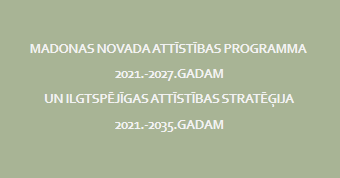 LATVIJAS ILGTSPĒJĪGAS ATTĪSTĪBAS STRATĒĢIJA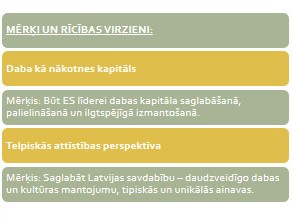 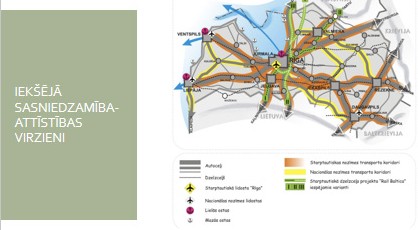 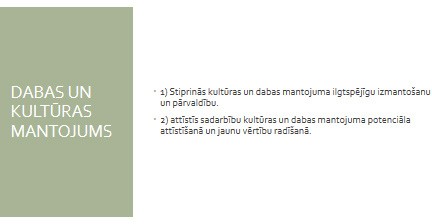 DABAS RESURSU PĀRVALDĪBA, VIDES AIZSARDZĪBAOgres upes ielejas potenciāls (zivju ceļš, migrācija)Tūrists kājāmgājējs – izveidota atbilstoša infrastruktūraDabas kapacitāte, ainaviskie ceļiĪADT – dabas un cilvēka saimnieciskās darbības salāgošanaUpes ceļš – Aiviekstes upes potenciālsStarpnovadu sadarbība – Balvi, Gulbene, Cēsis, Aizkraukle, u.c.AINAVAS SAGLABĀŠANADefinētas īpašās attīstības teritorijas (degradētās, pamestās, piesārņotās), reģenerācijas aspektu izvērtējumsAAA “Vestiena” dabas aizsardzības plāna aktualizācija, individuālo aizsardzības un izmantošanas noteikumu, kā arī funkcionālā zonējuma izstrāde un integrācija teritorijas plānojumā nepieciešamībaPašvaldības palīginstruments BVZ un lauksaimniecības zemju saglabāšanāTematisko plānojumu izstrāde konkrētām teritorijām (apstādījumu struktūras un publisko ārtelpu tematiskā plānojuma, ūdens teritoriju un krastmalu tematiskā plānojuma, transporta infrastruktūras attīstības koncepcijas u.c.) izstrāde, sasaiste ar teritorijas plānojumuATKRITUMU APSAIMNIEKOŠANAAtkritumu apsaimniekošanas stratēģijas izstrāde visam novadam – komposta risinājumiPazemes atkritumu konteineru izveide Madonas pilsētāTarifu unifikācija visa novada teritorijāDalīto atkritumu izvietošana (vienots stils) – vairāk laukumu ciemu teritorijāsGAISA KVALITĀTE, KLIMATA PĀRMAIŅAS, ENERGOPOLITIKAKategorisks “nē” celulozes rūpnīcas izveidei (rada papildus piesārņojumu)Meliorācijas sistēmas jautājums visa novada mērogā. Lubāna mitrājs kā problēmteritorijaAtbalstāma saules enerģijas ieguveBiogāzes ražošana – lielā mērā dabas piesārņojuma avotsLietus notekūdeņu pārvaldība visā Madonas novadā, ilgtspējīga lietus notekūdeņu apsaimniekošana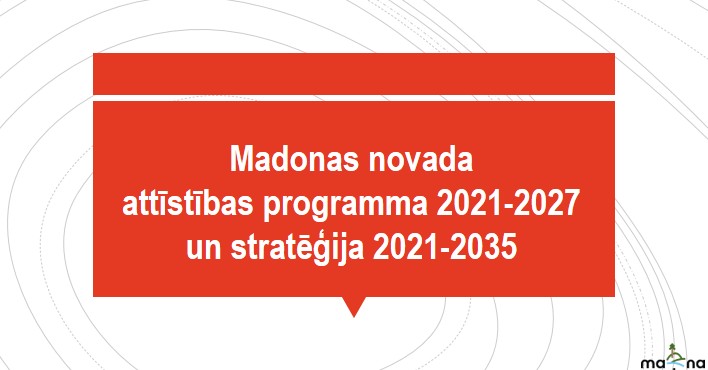 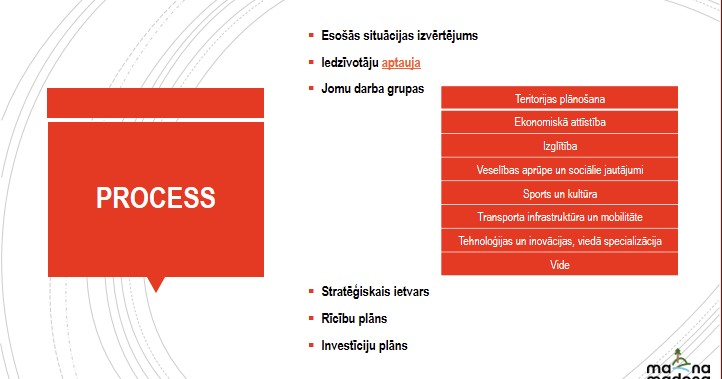 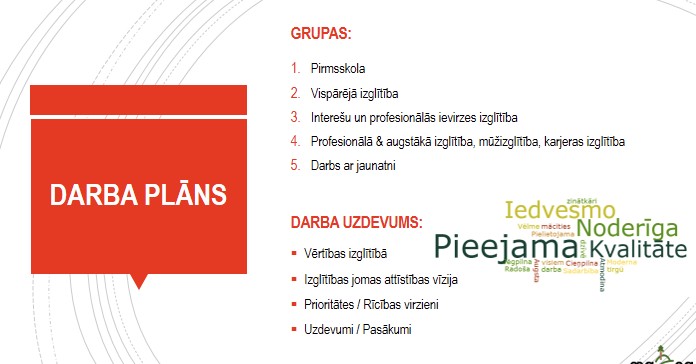 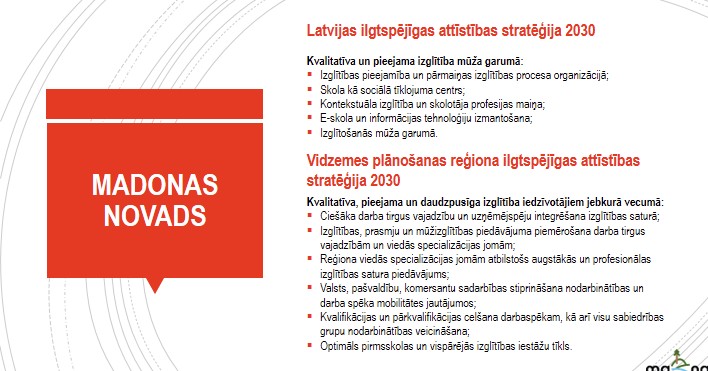 PIRMSSKOLAIzglītības sistēmas sakārtošana (vienota pieeja amatu piešķiršanas kārtībā, vienādas likmes skolas, pirmsskolas pedagogiem; vienota pieeja grupu slēgšanai, atvēršanai, komplektēšanai; konkurētspējīgs atalgojums)Iekļaujošas izglītības īstenošana (atbalsta personāla pieejamība – logopēdu, speciālo pedagogu, ergopedagogu)Vecāku atbildības nozīme, pedagogu sadarbība ar ģimeniAtbilstošas vides nodrošināšana un pielāgošana (droša, attīstoša vide, materiālās bāzes pilnveide, PII piegulošo teritoriju labiekārtošana, tai skaitā fiziskām aktivitātēm piemērotas vides izveide)Pedagogu profesionālās kompetences pilnveidošana (metodiskās dienas, PII koordinators, lektoru piesaiste, jurists Izglītības nodaļā, pedagogu profesijas prestiža paaugstināšana un motivētu, profesionālu pedagogu piesaiste izglītības iestādēs)Izglītības pieejamība – saglabāt pirmsskolas pakalpojumu iespējami tuvāk vecāku dzīvesvietai, saglabāt mazās pirmsskolas iestādes kā katras kopienas izglītības un vietējās kultūras atspoguļotājasVISPĀRĒJĀ IZGLĪTĪBAIzglītības pieejamība – nodrošināt daudzveidīgas izglītības programmas (vispārējā, vidējā speciālā); mācību priekšmetu izvēles komplekti atbilstoši interesēm; pirmskolas un sākumskolas izglītība tuvāk dzīvesvietai; infrastruktūra bērniem ar īpašām vajadzībām; transporta nodrošināšanaKvalitāte – kompetenču pieeja; tehnoloģiju izmantošana (skolā ģimenē); pedagogu kapacitātes paaugstināšana, tālākizglītība; radošums; jēgpilna mācību satura plānošana; izcilības veicināšanaSadarbība – komunikācijas prasmju attīstīšana; kompetenču pieeja; sadarbības līmeņi (izglītības iestāde, skolēni, vecāki, jomas, starpinstitūcijas, valsts u.c)Resursi – pedagogi; IT; vide; atbalsta personāls; mācību līdzekļi (digitālie, drukātie); tehnoloģijas (skolā, ģimenē)Tehnoloģijas – pedagogu apmācība, pietiekams nodrošinājums ar jaunākajām tehnoloģijām katrā izglītības iestādē, interneta pārklājums un ātrums visā novadā, lai var realizēt arī izglītības procesu attālinātiDrošība – izglītojamo dzīvībai un veselībai drošas vides nodrošināšana izglītības iestādēs, preventīvi pasākumi vardarbības novēršanaiINTEREŠU UN PROFESIONĀLĀS IEVIRZES IZGLĪTĪBAInfrastruktūras attīstība (baseins, stadions, Madonas mūzikas un mākslas skolu renovācija u.c.)Profesionālās ievirzes izglītība, izglītības iestāžu izvietojums jāsaglabā esošā līmenīInterešu izglītības pieejamība bērniem ar kustību traucējumiemBērnu un jauniešu centru darbība (atsevišķas telpas jauniešiem 13–25 gadiem, nodrošināta pieejamība laukos)Pieaugušo izglītības veicināšana – interešu izglītības centru izveide, (piem., kas izglīto solo dziedāšanā un instrumentu spēlē, keramikas nodarbības, u.c.)PROFESIONĀLĀ UN AUGSTĀKĀ IZGLĪTĪBA, MŪŽIZGLĪTĪBA, KARJERAS IZGLĪTĪBAKarjeras izglītība:Nodrošināt karjeras konsultanta pieejamību skolās un mūžizglītības centrosSadarbībā ar uzņēmējiem radīt prakses vietas, darba vietasĒnu dienas novada uzņēmumosProfesiju dienasUz karjeras orientāciju vērsti neformālie izglītības pasākumiPraktisko nodarbību iekļaušana mācību procesā, iesaistot uzņēmumus un nozares speciālistus“Ātrie randiņi” ar uzņēmējiem par prakses vai darba vietāmUzņēmēju motivācijas programmaVideo par profesijām, darba vietām Madonas novada uzņēmumosAbsolventu banka (dalīšanās pieredzē)Mentoru tīklsMūžizglītības pieejamības nodrošināšana:Mūžizglītības koordinators pagastosPaaudžu pieredzeMūžizglītības forumsPašvaldības līdzfinansētas apmācību programmas pieaugušajiemApmācību programmas vecākiem (vecāki atgriežas skolā)Darba vidē balstīta profesionālā izglītība:Praktiskā pieredze novada uzņēmumos mācību procesāJaunrades un uzņēmējspēju prasmju attīstībaDARBSAR JAUNIEŠIEMDarbs ar jauniešiem:Izveidot vienotu darba ar jauniešiem struktūru visā novada teritorijāAttīstīt darbā ar jauniešiem iesaistīto personu atbalsta sistēmu (mācības, pieredzes apmaiņa, metodoloģiskais un psiholoģiskais atbalsts)Veicināt sabiedrības izpratni par darbu ar jauniešiem un tā nozīmiStiprināt starpinstitucionālo sadarbību darbā ar jauniešiemJauniešu līdzdalība:Aktivizēt skolu pašpārvalžu, līdzpārvalžu darbuIzvērst Madonas novada jauniešu domes (MNJD) darbību, aptverot visas novada teritorijas.Rosināt jauniešu līdzdalību valstiskajās un nevalstiskajās organizācijāsNodrošināt jauniešu līdzdalību lēmumu pieņemšanā pašvaldībā (MNJD pārstāvis jaunatnes lietu komisijā u.c.)Jauniešu prasmju attīstība:Veicināt jauniešu nodarbinātību, sekmējot jaunu darba vietu radīšanu jauniešiem, īpaši vasaras periodāRadīt brīvprātīgā darba iespējas visā novadāNodrošināt neformālās izglītības aktivitāšu pieejamību jauniešiemRast iespējas jauniešu dalībai novada, valsts un starptautiska mēroga projektos, to izstrādē un realizēšanāNeformālās izglītības pilnveidošana, attīstīšana:NI forumi, pasākumi, kuros gan apgūst un pilnveido prasmes, metodes (ne tikai jauniešiem, bet arī darbā ar jauniešiem iesaistītajiem).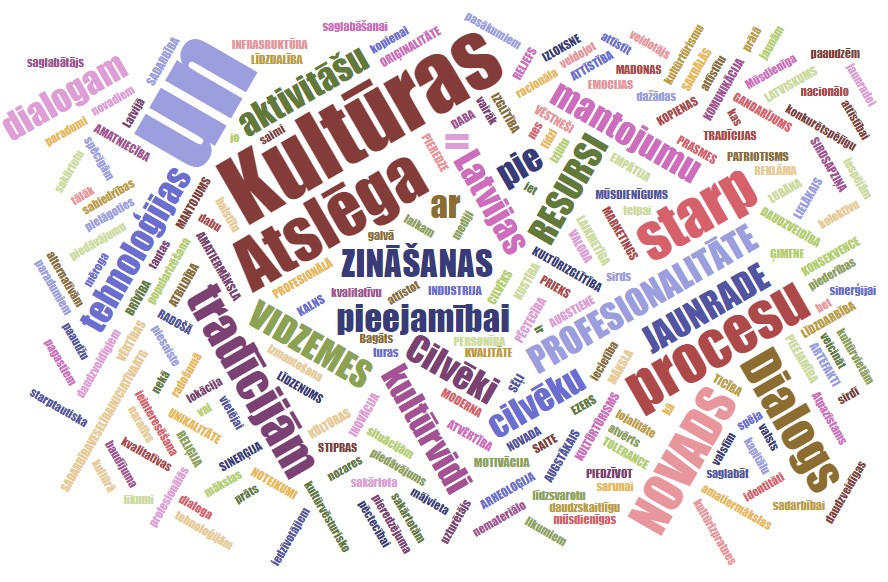 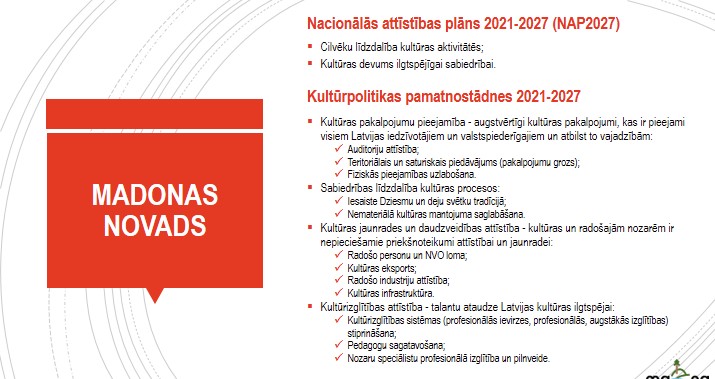 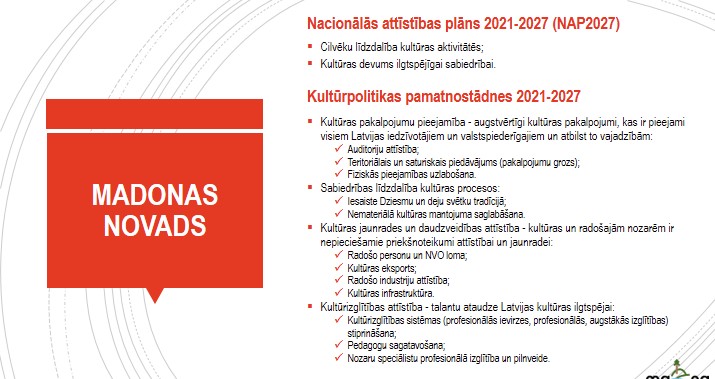 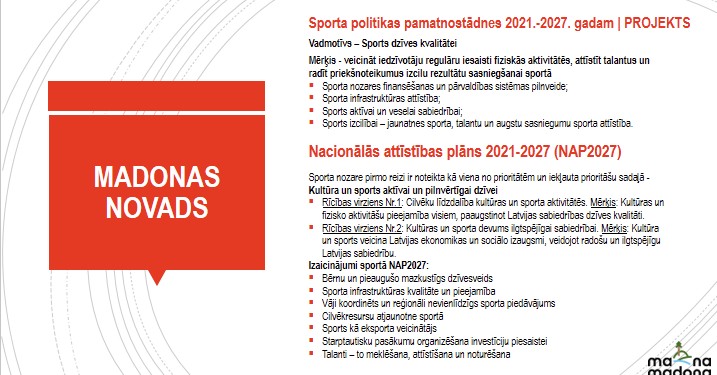 MATERIĀLĀ UN NEMATERIĀLĀ KULTŪRAS MANTOJUMA SAGLABĀŠANADziesmu un deju svētku procesa nepārtrauktības saglabāšanaNovadpētniecībaVēstures, tradīciju popularizēšana iedzīvotāju, bērnu un jauniešu vidū, izmantojot interaktīvu un iesaistošu kultūras piedāvājumuSabiedrības izglītošana kultūras mantojuma saglabāšanas jomāNovada kultūras mantojuma, kultūrvēsturiskā mantojuma un tautas mākslas tradīciju mūsdienīgs atspoguļojumsKultūras mantojuma un vēstures liecību pieejamība sabiedrībai, neatkarīgi no sociālā stāvokļa, izglītības līmeņa vai dzīvesvietasMuzejs ar bagātu un daudzveidīgu krājumu, kas ir ne tikai novada kultūrvēstures mantojuma centrs, bet spēj būt visa reģiona vēstures un kultūras mantojuma glabāšanas, pētniecības un izglītības centrsMŪSDIENĪGA KULTŪRAS INFRASTRUKTŪRA, SAKĀRTOTA KULTŪRVIDEKultūras namu, tautas namu, estrāžu un pieguļošās teritorijas sakārtošana, nodrošinot ērti pieejamu kultūrvietuMateriāltehniskās bāzes atjaunošana, uzlabošana, papildināšana, modernizācijaKinoteātris – kā mūsdienīga, multifunkcionāla, konkurētspējīga pasākumu norises vietaVienota un spēcīga muzeju kopiena jaunajā novadāMuzeju teritorijas infrastruktūras sakārtošana un pieejamība plašākai sabiedrībaiBibliotēkas – nozīmīga vieta kā klientu apkalpošanas centri dažādu funkciju un jomu pakalpojumu sniegšanāAlternatīvu kultūrtelpu (gan muzejiem, gan kultūras namiem) apzināšana, izveide (mototrase, Parka kalns, Mīlestības grava, Karjera ezers, degradētās teritorijas Mārcienā, u.c.)Kvalitatīvs publiskās telpas noformējums (vides dizains), vides objektu izveideTehnoloģiju pieejamība radošām personībām (darbagaldi, specifiskas iekārtas)RADOŠI, IZGLĪTOTI, KONKURĒTSPĒJĪGI KULTŪRAS JOMAS DARBINIEKITalantu apzināšana un kultūras darbinieku profesionālā pilnveideMotivējošs, konkurētspējīgs atalgojums darbiniekiem (muzeji, kultūras nami u.c.)Dzīvesvietas nodrošināšana speciālistiem (pašvaldības īres dzīvokļi)Sadarbība ar augstskolām – augstākās izglītības programma dizainā, kultūras vadībā, improvizācijā, dejā, u.c.KVALITATĪVS UN DAUDZVEIDĪGS KULTŪRAS PIEDĀVĀJUMSTradicionālo pasākumu saglabāšana, attīstība, atjaunošana, jaunu projektu radīšanaIkvienam novada iedzīvotājam pieejami viņa vajadzībām atbilstoši kultūras pakalpojumi, neatkarīgi no indivīda dzīves vietas, rocības un citiem sociāli ekonomiskajiem parametriem; pasākumu pieejamība cilvēkiem ar kustību traucējumiem, māmiņām ar maziem bērniem ratiņosIedzīvotājiem regulāri nodrošināts augstvērtīgs, profesionāls kultūras produktu piedāvājums (teātris, koncerti, mākslas izstādes, prasmju darbnīcas u.c.)Profesionāli izglītotu speciālistu piesaiste (skaņotāji, gaismotāji, video…)Mērķauditorijas strukturēts sadalījums un aktivitāšu plānošana, izvērtējot mērķa grupas interesesKultūras tūrisma attīstīšana, komplekss pasākumu piedāvājums kultūrvēsturiskās nozīmes vietāsApzināt un atbalstīt kultūras vērtību glabātājus – H.Medņa kultūrizglītības centru “Dziesmusvētku skola”, ”Pīlārus” Mētrienā, pagasta muzeju Vestienā, u.c.Attīstīt biznesa idejas kultūrvēstures vērtību nostiprināšanai, kas kalpos gan uzņēmējdarbības attīstībai, gan bagātinās novada kultūras un sociālās dzīves telpuSABIEDRĪBAS LĪDZDALĪBAAtbalsts amatiermākslas kolektīvu darbībai (telpas, pedagogi, tērpi, u.c.)Atbalsts kopienas un indivīdu iniciatīvām (projektu konkursi, līdzfinansējuma atbalsta politika)Aktīva un kvalitatīva interešu izglītības sistēma (profesionālā ievirze – mūzika, māksla, interešu izglītības pulciņi – deja, dziesma, teātris, lietišķā māksla)Iedzīvotāju iesaiste un ieinteresēšana pasākumu īstenošanā, apmeklējuma veicināšanaSponsoru, ziedojumu piesaisteBrīvprātīgais darbsSADARBĪBAKultūras iestāžu un dažādu jomu un industriju sadarbības veicināšana, veidojot vienotu kultūras piedāvājumu novada iedzīvotājiem un viesiem, radot kvalitatīvus projektus Madonas novadam.Pagastu un iestāžu sadarbība kultūras aktivitāšu norisēs, bibliotēku, muzeju, skolu u.c.Starptautiska sadarbība (sadraudzības valstis, pilsētas, kolektīvi; kopīgi projekti, pasākumi)Uzņēmēju piesaiste radošās darbības atbalstamSadarbība ar reliģiskajām konfesijām (klasiskās mūzikas koncerti baznīcās)Sadarbība Latvijas mērogā ar dažādu radošo industriju profesionāļiem (Latvijas Mākslinieku savienība, Nacionālais operas un baleta teātris, Dizaineru savienību, Latvijas teātri, u.c.)Kopīga visā novadā kultūras norišu plānošana, lai pasākumi nedublējas gan laikā, gan saturāEFEKTĪVAKULTŪRAS NOZARES PĀRVALDĪBAKultūras procesu un resursu efektīvas pārvaldības uzlabošana, komandas darba profesionalitātes un efektivitātes paaugstināšana – kur mērķis ir hierarhiski sakārtots, inovatīvs kultūras nozares pārvaldības modelis ar skaidri definētiem amatu nosaukumiem un atbildībāmRūpīgi saplānots un saskaņots pasākumu plānsVienoti mārketinga pasākumi, vienota identitāte, logo, krāsu vai simbolu sadalījums, kopīgs stāsts par mums, stāsta vizualizācija un popularizēšanaINFRASTRUKTŪRA UN MATERIĀLI TEHNISKĀ BĀZEKvalitatīvas sporta infrastruktūras attīstība, esošās pilnveide un jaunas izveideSporta jomas materiāli tehniskās bāzes uzlabošanaStarptautiskām un nacionālas nozīmes sacensībām atbilstošas sporta infrastruktūras uzturēšana un attīstīšanaInfrastruktūras un materiāltehniskās bāzes pilnveide un attīstība veselīga un aktīva dzīvesveida veicināšanaiPublisko āra sporta, aktīvās atpūtas un bērnu rotaļu laukumu attīstīšana un pilnveidošanaPublisko peldvietu labiekārtošanaSPORTA AKTIVITĀŠU PIEDĀVĀJUMSDaudzveidība – tradicionālo pasākumu attīstība, jaunu izveide vai piesaiste novadamNacionālās un starptautiskās nozīmes pasākumu organizēšana, atbalstīšanaPieejamība, vienlīdzīgs sporta aktivitāšu piedāvājums visā novada teritorijāIedzīvotāju regulāras iesaistes fiziskās aktivitātēs veicināšanaAktīva un veselīga dzīvesveida piedāvājuma veidošanaCILVĒKRESURSI SPORTĀJaunu treneru piesaiste sporta skolaiBrīvprātīgā darba veicināšanaSporta darba organizatoru piesaistīšana pagastos, lai katra pagasta ir sporta darba organizatorsProfesionālā pilnveidePROFESIONĀLĀS IEVIRZES IZGLĪTĪBAS PROGRAMMU DAŽĀDOŠANAJauniešu sporta attīstībaProfesionālās ievirzes izglītības programmu izvērtēšana, jaunu programmu izveide – ieviest jaunas sporta sekcijasMadonas bērnu un jaunatnes sporta skolas programmu pieejamība visā novada teritorijāAtbalsts izglītības iestādēm un biedrībām bērnu un jauniešu profesionālās ievirzes sportā mācību/treniņu procesam, interešu izglītības nodarbībām pasākumiem, aktivitātēmTALANTU APZINĀŠANA, SASNIEGUMUS SPORTĀ VEICINĀŠANATalantu apzināšana, attīstīšana un noturēšanaRadīt priekšnoteikumus izcilu rezultātu sasniegšanai sportā (slēpošana, biatlons, orientēšanās sports u.c.)MĀRKETINGSUN KOMUNIKĀCIJASporta pasākumu popularizēšana, reklāma un atspoguļošana medijos, sociālajos tīklos, lai pēc iespējas vairāk iedzīvotāju būtu iesaistīti novada sporta dzīvēSADARBĪBAAtbalsts iedzīvotāju un vietējās kopienas iniciatīvām sporta un aktīvās atpūtas pasākumu piedāvājumu un norises vietu veidošanaiSadarbība jomas attīstībai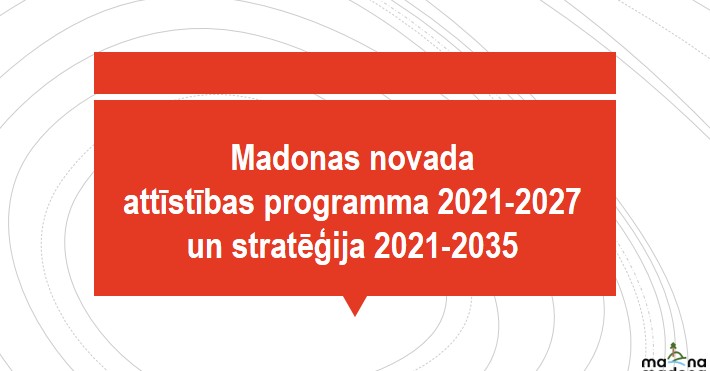 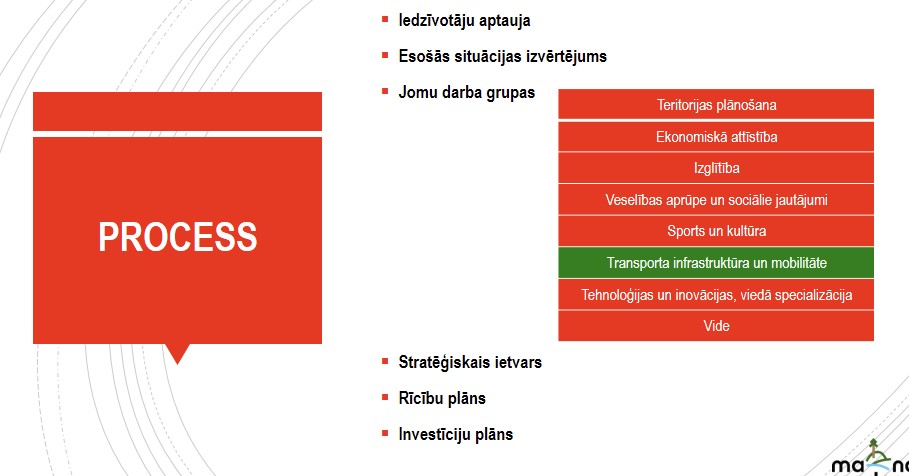 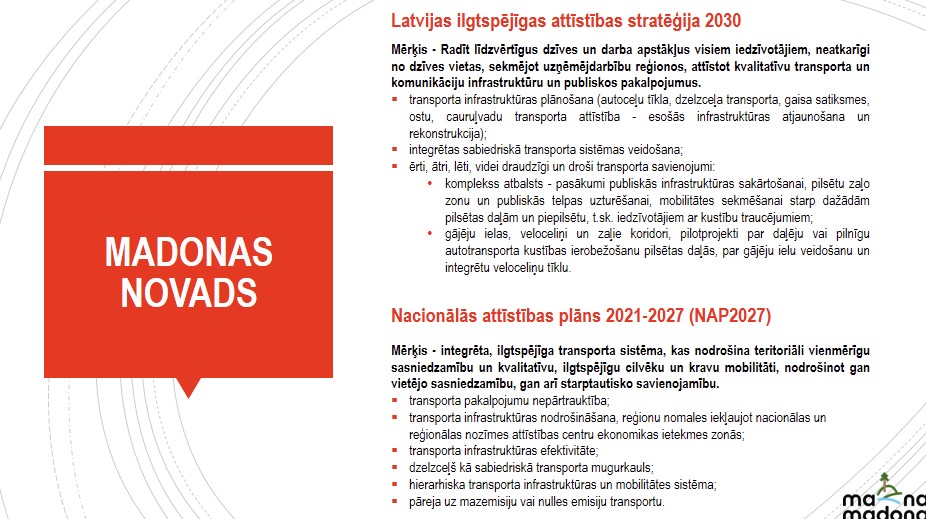 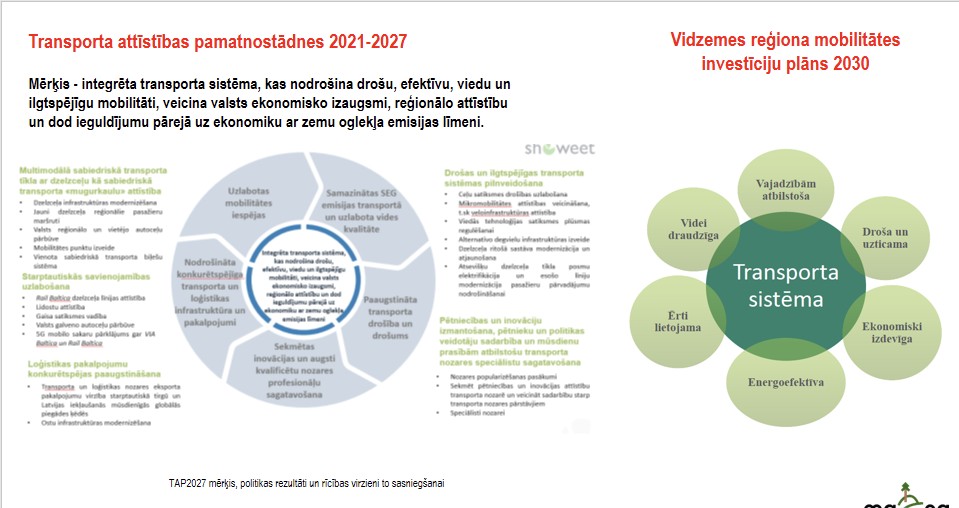 SATIKSMES DROŠĪBAVeloceļu izbūve – nokļūšanai uz darbu, brīvā laika pavadīšanai (izmantojami nūjošanai, iešanai, slēpošanai); tūrismam, darbam (Madona-Lazdona, Madona-Cesvaine)Ērgļi–Jumurda – velo drošībaAutoceļu pārbūve, atjaunošanaDzelzceļa transports – aizstāj autobusu transportu tūrisma attīstībaiMazā aviotransporta attīstība (lidlauka sertificēšana)Drošas satiksmes organizēšanaVirsmas apstrāde privātmāju kvartālosAUTOTRANSPORTA INFRASTRUKTŪRAApvedceļš apkārt Madonai – kravu transportam, tranzītamApvedceļš apkārt CesvaineiElektroauto izmantošana (pašvaldības, sabiedriskais), jauni uzlādes punkti visā novada teritorijāSTĀVLAUKUMI, SABIEDRISKAIS TRANSPORTSIlgstošas lietošanas stāvlaukumu izveide dzīvojamajam fondam (Madona)Īslaicīgo stāvvietu izveide pie izglītības iestādēm (Madona)Stāvlaukumi pie lielākajiem tūrisma objektiem (Cesvaines pils laukums)Lubāna – sabiedriskais transports lauku teritorijāSabiedriskais transports pēc pieprasījuma, piem. Lubāna, Ērgļi–Katrīna, Ērgļi-–JumurdaVELOSATIKSMES INFRASTRUKTŪRAVelo novietnes pie veikaliem, iestādēm, uzņēmumiemVelo ceļu izbūve uz piepilsētas zonāmGājēju/velo ceļš Lazdonas aplis–Rīgas ielaZaļais dzelzceļšPUBLISKĀ ĀRTELPAMarķētas pastaigu takas ar labiekārtojuma elementiem – Smeceres sils, Vestiena – Gaiziņš, Kāla ezers, Ogres upe (Ērgļi), Lubāna MIC – Aiviekstes ceļš, Driksnas purvs, Cesvaine-Graši-Nesaules kalnsPievilcīga, ērta, publiska ārtelpa – vidi, kas rosina pārvietoties ar kājām, veloVeselīga dzīvesveida popularizēšana (publicitāte, pasākumi)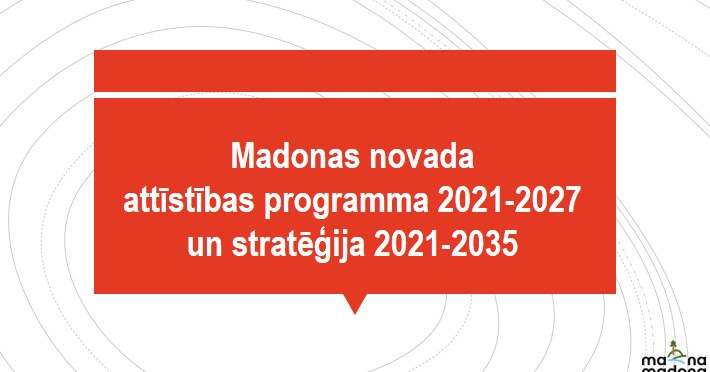 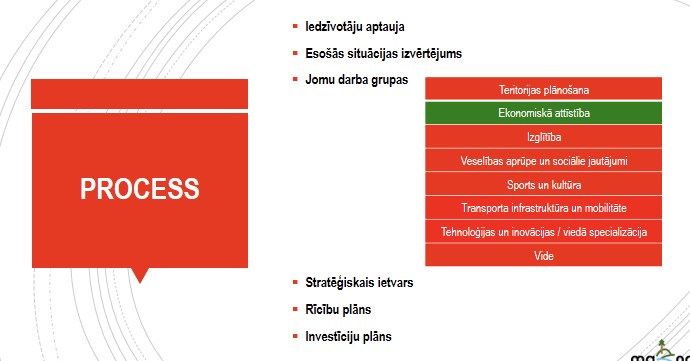 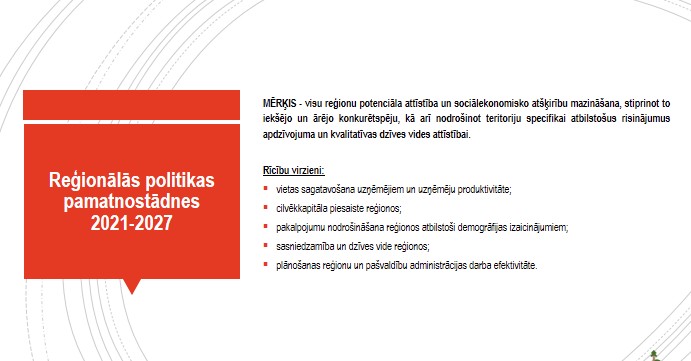 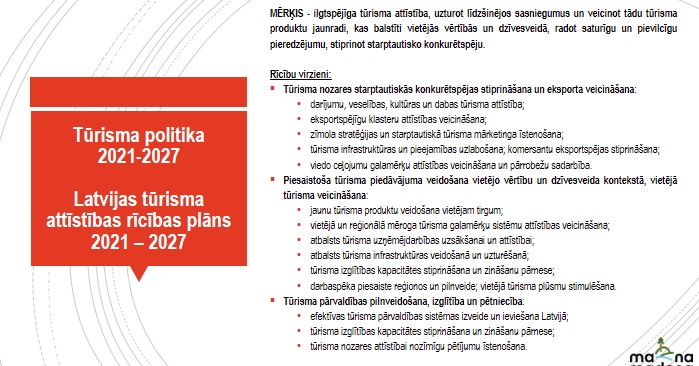 INFRASTRUKTŪRAS ATTĪSTĪBATelpas, teritorija uzņēmējdarbībaiIndustriālā parka būvniecība Madonas pilsētāIndustriālo teritoriju (t.sk. telpas) izveide Cesvainē, Lubānā, ĒrgļosDzīvesvietas darbiniekiem (dzīvojamā fonda piedāvājums – jaunu īres namu būvniecība, esošā atjaunošana, individuālās apbūves teritorijas, t.sk. infrastruktūras izbūve) – Madona, piepilsētaTransporta infrastruktūra, mobilitāte (velo celiņu attīstība)Investoru piesaiste, informatīvās platformas izveide un uzturēšana par pašvaldības un privātajām zemēm un būvēm, kuras atvērtas investīciju piesaisteiKvalitatīvu pakalpojumu pieejamība iedzīvotājiem, uzņēmējiemCILVĒKRESURSU PIESAISTEReemigrācija, piesaiste, atbalsts atgriežotiesKvalitatīva dzīvesvide – brīvā laika pavadīšanas iespējas (aktivitāšu, atpūtas, ēdināšanas piedāvājums – piem., Saules ielas pagalma kvartāls kā tirdziņš, kā atpūtas vieta), pievilcīga apkārtējā ārtelpa (labiekārtoti parki – Mīlestības Graviņa, Karjera aktīvās atpūtas un dabas parks, Cesvaines pils parks u.c., dabas teritorijas, apstādījumi u.tml.) Izmantojot tūrisma un atpūtas jomas attīstību, sniegt labumu novada iedzīvotāju labklājībai un dzīves kvalitātes kāpināšanai.Dzīvesvietu piedāvājumsMobilitātes risinājumiDarba piedāvājumi teritorijāPagastu centru pievilcības veicināšana, vides labiekārtošana (vienota pieeja visiem, ieviest centralizēti)ATBALSTA PASĀKUMI UZŅĒMĒJIEMUzņēmumiem aprēķinātā NIN atvieglojuma apmērā veic investīcijas teritorijāBiznesa inkubatora saglabāšana novadāVietējo amatnieku un mazo ražotāju atbalsts produkcijas realizācijai – tirgus izveideSABIEDRĪBAS IESAISTEInvestīciju / pasākumu plāns teritorijas attīstībai – iniciatīvu grupas“Prāta vētras”, jauno uzņēmēju tikšanās, mentori, neformālas tikšanās brīvā formāĀRVALSTU UN VIETĒJO TŪRISTU SKAITA PALIELINĀŠANĀSNoteikt stratēģiskos ārvalstu un vietējā tūrisma tirgus segmentus un prioritārās ceļotāju mērķa grupasSegmentēšanu veikt atbilstoši līdzšinējiem rezultatīvajiem rādītājiem, tūrisma pakalpojumu sniedzēju tirgus prioritātēm, nacionālo un reģionālo prioritāšu kontekstāStiprināt institūciju sadarbību kultūras, dabas un sporta potenciāla izmantošanā, jaunu vērtību radīšanā un piedāvājuma sasaistē ar tūristiem.Kāpināt vietējo patēriņu publiskajiem pasākumiem, organizēt vietējo ceļošanas kampaņuVAIRĀKDIENU CEĻOTĀJU SKAITA PALIELINĀŠANĀSIzveidot un virzīt tirgū uz dzīvesstilu un noteiktiem segmentiem fokusētus kompleksos pakalpojumusOrganizēt starptautiska mēroga publiskos pasākumusVeidot garās nedēļas nogales tūrisma un atpūtas piedāvājumusAtbalstīt tūrisma pakalpojuma sniedzēju sadarbības iniciatīvas, veicināt sadarbības saišu stiprināšanu starp teritorijām, sektoriem, kopienām, citām nozarēmKoordinēt tematiski vienojošu tūrisma piedāvājumu izveidi plašāka reģiona ietvaros, sadarbībā ar kaimiņu novadiem, reģionu tūrisma pakalpojumu sniedzējiemAUGSTA CEĻOTĀJU APMIERINĀTĪBAVeicināt jaunu tūrisma produktu izstrādi, kuri ir ilgtspējīgi, ar augstu pievienoto vērtību un piemēroti ārvalstu tūristu vajadzībāmTūristu piesaistes vietās attīstīt personalizētas digitālās izziņas un pieredzējumu iespēju risinājumus (audio gidi, interaktīvie rīki, virtuālā uzskate u.c.)STARPTAUTISKAS NOZĪMES TŪRISMA OBJEKTU KONKURĒTSPĒJAS KĀPINĀŠANAAttīstīt / popularizēt starptautiskas nozīmes sporta un tūrisma objektus – Sporta un atpūtas bāze “Smeceres sils”, Cesvaines pilsmuižas komplekss, Lubāna mitrāja putnu vērošanas infrastruktūra, Gaiziņkalns, Mīlestības gravas parks, Madonas novadpētniecības un mākslas muzejs, R.Blaumaņa muzejs “Braki”Jauna apmeklētāju piesaistes magnēta izveide (piemēram, Karjera ezera dabas un atpūtas parks, Lubāna ezera akmens laikmeta arheoloģijas interpretācijas centrs)STRATĒĢISKO TŪRISMA OBJEKTU PIEEJAMĪBAAtbalstīt mazās aviācijas Degumnieku lidlauka attīstībuCeļa V868 posma Degumnieki–Aiviekstes hidromezgls, ceļa V884 posma Vestiena–Gaiziņkalns, ceļa P33 posma Ērgļi– Ineši, pašvaldības ceļa A37 Čiekurkalte–Rozas posma Pārupes iela–Kalsnavas arborētums apstrāde ar melno segumuAttīstīt elektrovelosipēdu uzlādes staciju pieejamībuMADONAS NOVADAM RAKSTURĪGO DABAS UN KULTŪRAS MANTOJUMA VĒRTĪBU SAGLABĀŠANAAinavisku ezeru pieejamība un atpūtas vietu labiekārtošanaVeicināt distanču slēpošanas trašu izveidi ainaviskā vidēPilnveidot laivošanas upju pieejamībuPilnveidot populāru dabas objektu pieejamību, atpūtas vietu labiekārtojumuMateriālā un nemateriālā kultūras mantojuma saglabāšana, izziņas risinājumu pilnveide.Pilnveidot starptautiskā Strūves ģeodēziskā loka (UNESCO) punktu labiekārtojumu: Sestu-kalns, Gaissa-kalns, Nessaule-kalnsPilnveidot vēsturisko muižu ārtelpas izziņas risinājumusEFEKTĪVA GALAMĒRĶA PĀRVALDĪBAMadonas novada pašvaldībai nodrošināt tūrisma speciālistu un tūrisma informācijas sniegšanas vietu darbību Ērgļos, Madonā, Cesvainē, Lubānā, Lubāna mitrāja ICPalielināt tūrisma attīstībā iesaistīto pušu kompetenču, zināšanu un prasmju profesionālo pilnveidiAtbalstīt uzņēmēju pudurošanos un sadarbību tematiskās aktivitāšu un produktu grupāsPilnveidot galamērķu izpildes rādītāju uzraudzību (apmeklētāju plūsma u.c.), operatīva datu izmantošana tirgvedības lēmumu pieņemšanāTŪRISMA NOZARES ZĪMOLVEDĪBAIdentificēt novada zīmola vērtības un galvenos identitātes elementusVeicināt Madonas novada tūrisma galamērķu atpazīstamībuPastiprināti virzīt augstākas pakāpes attīstītos tūrisma produktus, kas visprecīzāk atbilst prioritārajiem klientu segmentiem un zīmoltēmu akcentiemĪstenot precīzi segmentētus un atdevi nesošus mārketinga pasākumusIzmantot pieprasījuma tendencēm atbilstošu digitālo rīku pielietojumu tūrisma informācijas izplatīšanā. Nodrošināt saturīgas informācijas sagatavošanu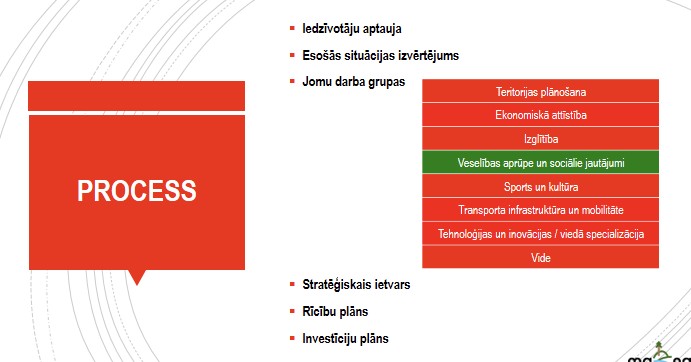 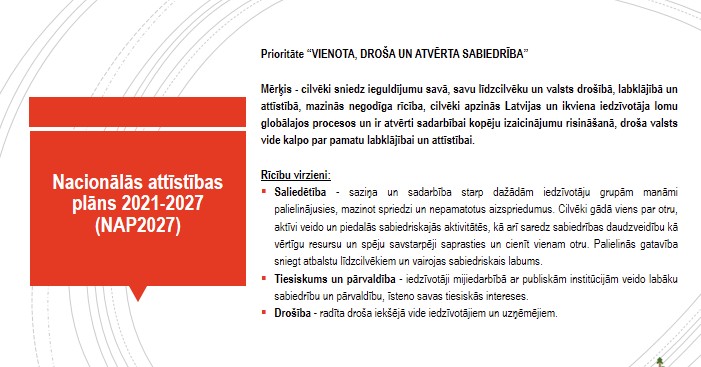 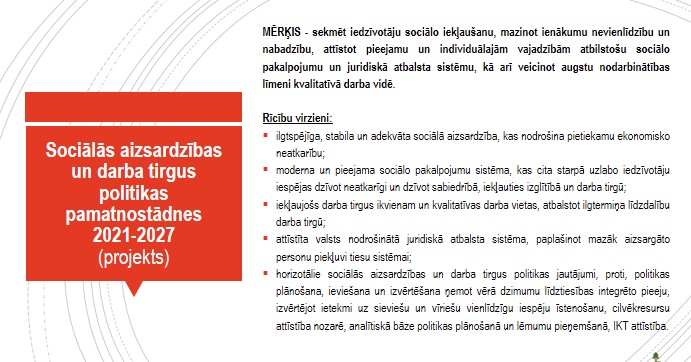 BĒRNU UN ĢIMENES POLITIKASakārtota infrastruktūra, labiekārtota dzīves vide ģimenēm ar bērniem tuvāk mājām, infrastruktūras attīstīšana brīvā laika pavadīšanai, t.sk. bērnu un jauniešu centriPopularizēt ģimenes vērtības, atbalstīt jaunās ģimenes ar bērniemAttīstīt preventīvos pakalpojumus ģimenēm ar bērniemIntegrēt ģimenes, kas atgriezušās no ārzemēm uz dzīvi Madonas novadāVecāku izglītošana (vecāku skola), mūžizglītībaAtbalsts vecāku pienākumu īstenošanai – preventīvais darbsPēc iespējas vairāk saglabāt mazās skolas novadā bērniem, jauniešiem ar paaugstinātiem psiho emocionāliem traucējumiem. Skolās nepieciešams nodrošināt ar atbalsta personālu.Starpinstuticionālā sadarbības veicināšanaBērnu un jauniešu lietderīga brīvā laika pavadīšana (neformālā izglītība, jauniešu centri, bērnu un jauniešu nometnes u.c.)Saglabāt novadā esošo atbalstu (atbalsts ēdināšanai skolās un bērnudārzos, jaundzimušo pabalsts, līdzfinansēta interešu izglītība un profesionālās ievirzes interešu izglītība, atbalsts jauniešu nodarbinātībai skolas brīvlaikā)VESELĪBAS APRŪPEPakalpojumu pieejamība tuvāk mājāmZobārstniecības pakalpojumi bērniem valsts apmaksātās programmas ietvarosTrūkstošā medicīnas personāla un jauno kadru piesaiste (neirologs, logopēds, bērnu psihiatrs, psihologs, psihoterapeits, fizioterapeits, ergoterapeits, narkologs, acu ārsts, smilšu terapija, montesori u.c.)Observācijas gultu skaita palielināšana pie Madonas slimnīcas NMP uzņemšanas nodaļasTraumatoloģijas ortopēdijas attīstīšana, jo īpaši akūtās traumatoloģiskās palīdzības nodrošināšana (vadošā iestāde reģiona Austrumu daļā šīs palīdzības nodrošināšanā)Dzemdību nodaļas kapacitātes stiprināšana Madonas slimnīcāMedicīniskās aprūpes mājās un ambulatorās rehabilitācijas pakalpojumu paplašināšanaDegumnieku multifunkcionālais centrs – baseins terapiju piedāvājuma veidošanaiĢimenes ārstu piesaiste visā teritorijāKoučings, moderno ārstniecības metožu ieviešanaPsihoemocionālās veselības veicināšana, izglītojošs, informējošs darbs ar sabiedrību, morāles un ētikas principu izpratnePusaudžu Atbalsta grupu veidošana cīņai ar atkarībām – dators, smēķēšana, arī alkohols, narkotikasSOCIĀLIE PAKALPOJUMI UN PALĪDZĪBADI projekti, grupu dzīvokļiInfrastruktūras – telpu, vides pieejamības, aprīkojuma – nodrošināšanaSociālā darba speciālistu piesaiste (t.sk. rehabitalogs, fizioterapeits pansionātos)Atbalsts sociālās jomas NVO un sociālajiem uzņēmumiem, privātajiem pansionātiemJebkura sociālā pakalpojuma pieejamība novada teritorijā ikvienam iedzīvotājamAlternatīvā skola – psihoemocionālā spektra centrs (bērniem/jauniešiem ar autiskā spektra traucējumiem)Atbalsta grupas vecākiem, jauniešiem/bērniem, pieaugušajiemApzināt sociālās vajadzības (pansionātos, sociālajā aprūpē), lai piesaistītu atbalstītājusSabiedrības iesaiste sociālā atbalsta sniegšanā, brīvprātīgā darba atbalsts, piemēram, brīvprātīgo piesaiste senioriem pansionātos – grāmatu lasīšana, kopīgas pastaigas u.tml.Sociālās rehabilitācijas pakalpojumu attīstīšanaIestāžu sadarbība sociālo pakalpojumu nodrošināšanāSociālo pakalpojumu sniedzēju, sociālo mentoru, asistentu, ģimenes asistentu tīkla attīstība, dienas aprūpes centrs ar darbnīcām (gan pieaugušajiem, gan jauniešiem)Darba prasmju apguve, specializētās darbnīcas prasmju apguveiSabiedrības tolerances veicināšanaSabiedrības informēšana par pieejamajiem pakalpojumiemVESELĪGS UN AKTĪVS DZĪVESVEIDSAktivitātes veselības veicināšanas projekta ietvarosSkolu un bērnudārzu audzēkņiem obligātas peldētprasmju programmas ieviešana (multifunkcionālā halle ar baseinu)Velo infrastruktūras un objektu attīstīšana visā novada teritorijāIedzīvotāju izglītošana par veselīgu un aktīvu dzīvesveiduPasākumi, veicinot aktīvu iedzīvotāju iesaistīšanosSABIEDRISKĀ KĀRTĪBA UN DROŠĪBAProfesionāļu piesaiste jauniešu atkarības problēmu risināšanā, jauniešu izglītošanas pasākumiIesaistīt problemātiskos jauniešu brīvā laika aktivitātēsInformēšana – preventīvais darbs, izglītības iestādēs (jauniešiem, pedagogiem), speciālistu/populāro cilvēku iesaistīšanaNepieciešama pašvaldības policijaAktualizēti novada saistošie noteikumiVideo novērošanas sistēmas kārtības un drošības nodrošināšanai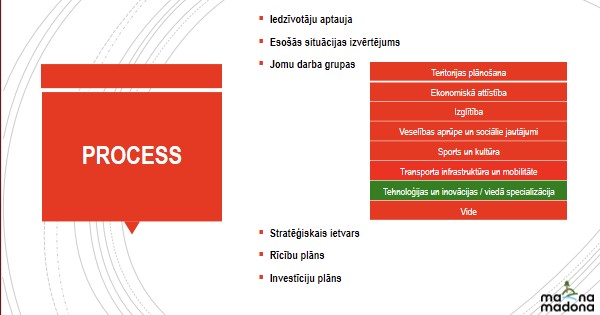 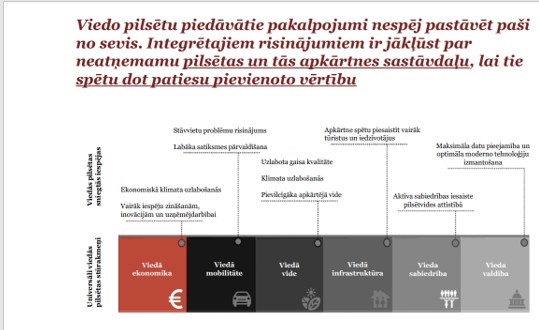 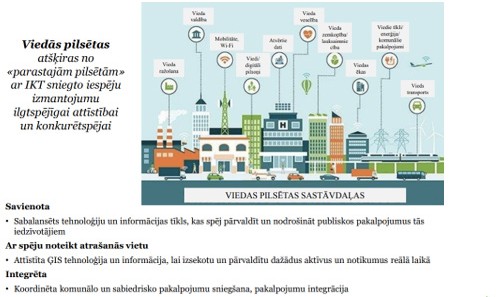 MOBILITĀTE, TRANSPORTA INFRASTRUKTŪRAInteraktīvais displejs autoostā CesvainēAuto rindu, stāvvietu regulēšanas viedie risinājumi pie izglītības iestādēm (drošība, plūsmu regulēšana)Drošība – bērna atsekojamība sabiedriskajā transportāIzsekojamība Ielu uzturēšanas darbiem (sniega tīrīšana, ceļu greiderēšana) – iedzīvotāju informētībaiSABIEDRĪBASkolā – izglītošana par atvērto datu pielietojumu ikdienā, padziļināta programmēšanas apguve, viedā – tehnoloģiju māja, izglītojamo uzskaiteInteraktīvie stendi par aktualitātēm, satiksmes info, u.c. – par publiski pieejamo infoPašvaldības ātra komunikācija ar sabiedrību – ātra sabiedrības informēšana, izmantojot interneta iespējas, aplikāciju izmantošanaDigitālie rīki informācijas iegūšanai par pakalpojumiem, dokumentu iesniegšana elektroniskiDigitālās pratības veicināšana, apmācībasAttālinātā darba veicināšana, izmantojot digitālos rīkus – īpaši, ja dzīvesvieta ir laukosKatrs jaunievedums vienkāršots viegli uztverams, saprotamsUZŅĒMĒJDARBĪBA, TŪRISMSUzņēmējdarbības procesu digitalizācijaPersonalizēti digitālie rīki, risinājumi (izziņas iespējas tūrismā, dabā, u.c.) – vajadzīgs cilvēkresursu kapitāls satura radīšanai, uzturēšanai – audio, video (tūristu epicentros)Resurss – finanšu, resurss – cilvēki, kas rada saturuPašvaldība kā atbalsta, mārketinga instrumentsAtbalsts mājražotājiem digitālajā mārketingāĢIS kā instruments investīcijām, dzīvesvietu apzināšanaiVIDE, INFRASTRUKTŪRAAuto stāvlaukumu laika kontrole (sensors – barjera)Drošība – videonovērošana, monitorings, negadījumu novēršana – operatīvā centra veidošana (programmvadības nodrošinājums, mākslīgais intelekts, resurss apsaimniekošanai)Pasīvo ēku būvniecībaViedais apgaismojums – jārisina monitorēšanas un apkalpošanas jautājumiDatu tīklu paplašināšanaBrīvie Interneta pieejas punkti, mobilo telefonu lādētāji – publiskā telpa (brīvā laika, atpūtas u.tml. vietas) – viedie soliTehnoloģiju ēka (viedā māja – skola) – inovāciju un tehnoloģiju izmēģināšanai, demonstrēšanai nepieciešams atbalsts iekārtu iegādei)Skolā – skolēnu identificēšana, pusdienu uzskaite, plūsmas organizēšana, noslodzes rēķināšanaVide kā mācību vieta, praktisko iemaņu apgūšana vidē, sasaistē ar QR kodiem informācijas gūšanaiGaisa kvalitātes sensori izglītības iestādēsIekārtu, teritoriju tālvadība pašvaldības iestādēsViedās plēves logiem, kas samazina saules radītā siltuma caurlaidībuPUBLISKIE PAKALPOJUMIPašvaldības pakalpojumu (izglītojamo pusdienu, transporta biļešu, NIN, tirdzniecības nodevu u.c. datu analīze un automātiska apmaksa)Sistēmas procesu pārvaldībai – datu apkopošana, uzkrāšana, analīze (viegli, efektīvi, saprotami)Speciālistu piesaiste caur fondiem, inovatīvo–viedo pasākumu īstenošanaiAttālinātā uzskaite un monitorings ūdens/siltuma/atkritumu sistēmāmAutomātiskas rēķinu izsūtīšanas sistēmasAutomatizēta atgādinājumu sistēmaDokumentu plūsmas koordinēšana, ātra dokumentu virzība (lietvedība)EKONOMISKĀ ATTĪSTĪBAMājokļu pieejamība (jaunu mājokļu 45–60 dzīvokļi būvniecība; esošo pašvaldības dzīvokļu atjaunošana; privātās apbūves veicināšana; atbalsta politika – dzīvoklis jaunajiem speciālistiem; energoefektivitātes pasākumu atbalsts)Iedzīvotāju dzīves vides labiekārtošana, dzīves vides kvalitātes uzlabošana (pakalpojumu pieejamība tuvāk dzīvesvietai)Brīvā laika infrastruktūras nodrošināšana (bērnu laukumi, kultūra, sporta aktivitātes)Grantēto ielu virsmas apstrāde pilsētās, ciematos (Sausnēja, Jumurda, novada pagastu centri)Atbalsts komunikāciju ierīkošanai lauku viensētāsĢimeņu atbalsta politikaGrantu projekti uzņēmējdarbības atbalstamAtbalsts lauksaimniecības nozares uzņēmumiemAtbalsts mikrobiznesam – papildus pamata darba vietaiSociālās uzņēmējdarbības attīstībaCilvēkresursu piesaiste, reemigrācijas veicināšanaUzņēmējdarbības infrastruktūras labiekārtošana (jaunu industriālo teritoriju izbūve un attīstība, komunikāciju izbūve teritorijās)Investīciju piesaiste satiksmes infrastruktūrai (ceļiem, velo celiņiem)Mobilitātes veicināšana, sabiedriskais transports, velo infrastruktūra posmā Madona–Kusa, Madona–Lazdona, Madona–Cesvaine, Madona–SauleskalnsPašvaldības brīvo īpašumu piedāvājums uzņēmējdarbībaiPārvaldes iestāžu kapacitātes stiprināšana, e-pakalpojumu piedāvājuma attīstīšanaKULTŪRA SPORTS TŪRISMSSaglabāt esošās kultūras vērtības, vienlīdzības princips kultūras saglabāšanā novadāInfrastruktūras attīstībaAmatiermākslas pieejamības nodrošināšanāMākslas un mūzikas skolu struktūras pilnveidošanaIestāžu savstarpēja sadarbība, speciālistu savstarpēja komunikācija, līdzvērtīgas balsstiesības lēmumu pieņemšanāLielu, starptautisku pasākumu organizēšana – pasākumu norises rotācijas princips novada ietvarosVieslektori novada robežās, savstarpēja pieredzes apmaiņa (profesionālās ievirzes izglītībā)Novada tūrisma maršrutu veidošana (atpūtas pieturvietas), parku attīstība – aktīvās atpūtas nodrošināšanaiTIC pieejamība visā novadā, gidu apmācībasTūrisma objektu popularizēšana ārpus LatvijasSportiska dzīvesveida popularizēšana un attīstība ne tikai Smeceres silā, bet arī citur novadāTurpināt attīstīt Smeceres silu kā starptautisku pasākumu norises vietuIzcelt novada stiprās puses – Cesvaine (pils), Lubāna (daba – Aiviekste), Ērgļi (nemateriālās kultūras mantojums – Braki, Meņģeļi), Gaiziņkalns“Sports visur”; “Madonai – Ziemas galvaspilsēta” (sniega diena)Izvērtēt prioritātes gan sportā, gan kultūrāSaglabāt sporta un tūrisma esošās iestrādes un tradīcijas (Ērgļi, Lubāna, Cesvaine, Madona)Investīciju piesaiste lielākajiem un svarīgākajiem objektiemPrioritātes investīcijām – peldbaseins, estrāde, Madonas pilsētas stadions, Skatu tornis Madonas centrā, MNMM, Cesvaines pils, Braki, Aiviekstes promenādeAtklāta ledus laukuma izveide (profesionāla hokeja attīstībai)Vienotu struktūru izveide – Madonas novada Kultūras centrs, Madonas novada Tūrisma centrs, Madonas novada Sporta centrs, Atbalsts inovatīvām (tūrisma) idejāmOrganizēt starptautisku folkloras un mākslas festivālu (ar centru Madonā) – “No Gaiziņa līdz Lubānam”, izceļot tieši savas teritorijas nacionālo identitātiAtsevišķu zīmolu iekļaušana kopējā Madonas novada identitātē, nepazaudējot savu unikalitāti (piemēram, zīmoli – Cesvaine, Lubāna ezers, Vidzemes augstiene u.c.)IZGLĪTĪBASkolu tīkla sakārtošanaKursi pieaugušajiem jebkur novadāMūsdienīga/droša skolas videJaunāko tehnoloģiju ieviešana mācību procesāIzglītības pieejamība bērniem ar īpašām vajadzībāmIzglītības iestāžu siltināšana, fasāžu renovācijaSporta laukumu, stadionu renovācijaDabas zinātņu kabinetu modernizēšana/uzlabošanaSporta medicīnas un zinātnes centra izveide Smeceres silāIzturības sporta veidu internāta izveide MadonāPsihologu, logopēdu, u.c. dažādu speciālistu piesaisteSadarbība ar iestādēm: bibliotēkām – zinātniski pētniecisko darbu veikšanai, informācijas meklēšanai, sagatavošanās procesam augstskolai; sociālo dienestu; jauniešu centriem; kultūras iestādēmVidējās izglītības saglabāšana (Lubāna, Cesvaine, Ērgļi, Ļaudona – jaunajos attīstības centros)Interešu un profesionālās ievirzes mācību iestāžu saglabāšanaDziesmu un deju svētku nepārtrauktības procesa saglabāšanaSkolu ziemas olimpiskā festivāla saglabāšana ĒrgļosKultūrizglītība – sistēmas sakārtošana, profesionālās ievirzes izglītības iestāžu optimizācijaFinansiāls atbalsts jaunām iniciatīvām, cilvēkresursiemFinansējums pedagogu profesionālajai pilnveidošanaiDzīvojamā fonda nodrošinājums jaunajiem speciālistiemProfesionālās un augstākās izglītības iegūšanas iespēju saglabāšana Madonas novadā JAK Barkavas filiāles, LU filiālesTERITORIJAS PLĀNOŠANA, VIDE, TRANSPORTSUN MOBILITĀTEElektroniskā uzskaite pasažieru pārvadājumos (viedo tehnoloģiju ieviešana), satiksmes drošības aspekti (drošība pie skolām, stāvlaukumu, satiksmes organizācija pie izglītības iestādēm), loģistika (skolēnu pārvadājumu plānošana starp novadiem)Pasažieru pārvadājumu nodošana uzņēmējam, mazinot slogu pašvaldībaiVelo celiņu tīklojums ar tuvākajiem ciemiem, mobilitāte (pilsēta–ciems; ciems–ciems)Lauku ceļu uzlabošana, infrastruktūras uzturēšanaElektromobiļu uzlādes staciju veidošana visā novada teritorijāDzelzceļa kravu pārkraušanas punkta attīstīšanaMazās aviācijas saglabāšana un pilnveidošana (Degumnieku lidlauks)Gaisa kvalitātes uzlabošana publiskajās iestādēsAtkritumu šķirošanas efektivizācija, kvalitātes veicināšana, infrastruktūras uzlabošana, sabiedrības izglītošanaInstitūciju savstarpēja sadarbība (VMD,LVM,DAP u.c.) dabas resursu apsaimniekošanā, īpašumu uzturēšanā, pieejamībā, attīstībāSadarbība pašvaldībai ar privātpersonu īpašumu apsaimniekošanāBalanss/samērogošana starp dabas saglabāšanu/izmantošanu, noslodziLauksaimniecības zemju saglabāšana, apmežošanas ierobežošana, uzraudzības/kontroles mehānisma ieviešanaInfrastruktūras uzlabošana/ pieejamība uzņēmējdarbības veicināšanai (ceļi uz ražotnēm)Energoefektīva apgaismojuma izbūve pagastos, pilsētāInterneta pārklājuma nodrošināšana lauku reģionosInovatīvu risinājumu ieviešana novadāPakalpojumu saglabāšana un pieejamība novada lauku teritoriju iedzīvotājiemDigitalizācija (kapi u.c. teritorijas), informācijas pieejamība, ērta lietošanaVESELĪBAS APRŪPE UN SOCIĀLIE JAUTĀJUMIVienlīdzīgas iespējas visās jomās un teritorijā – infrastruktūra, speciālistu pieejamība, aptiekasSpeciālistu piesaiste – ģimenes ārsti, fizioterapeiti, psihologi, ārstiSociālās palīdzības un pakalpojumu attīstībaProgresīvais jaundzimušo pabalsts, pabalsts mācību uzsākšanaiBērnu nometnes – konkrētām interešu grupāmAtvieglojumi ģimenēm – daudzbērnu ģimenēm, audžuģimenēm, ēdināšana skolāsBezmaksas zobārstniecība bērniemJauni sociālie pakalpojumi (visām iedzīvotāju grupām) – asistenti, dienas centriAtbalsts senioriem – bezmaksas transports veselības un sociālo pakalpojumu saņemšanaiBijušās internātskolas ēkas renovācija, pielāgošana pansionātam CesvainēPansionātos – mājīgākas vides izveidošanaBrīvprātīgo iesaisteĢimenes atbalsta un krīzes centriAtbalsts bērniem ar īpašām vajadzībāmSadarbība ar NVO, atbalsts sabiedrības iniciatīvām, atbalsts jauniešu līdzdalībaiSadarbība ar citām struktūrām (Valsts policija, zemessardze)Deinstitucionalizācijas projekta īstenošanaAtbalsts veselīgam dzīvesveidam – taku izveides, āra trenažieri, izglītojošie pasākumi, veselības veicināšanas projekti, Zaļie tirdziņiSlimnīcas saglabāšana un pakalpojumu daudzveidošana, jaunu nodaļu izveide (infekciju nodaļa)ATTĪSTĪBAS STRATĒĢIJA – IEDZĪVOTĀJSDzīvojamais fonds speciālistiem, remigrantiem (atjaunošana, jauna būvniecība)Privāto apbūves gabalu piedāvājums, t. sk. infrastruktūrasPašvaldības NI (apbūves gabalu) piedāvājuma publicēšana (t.sk. viensētas)Labiekārtojums atpūtas un brīvā laika pavadīšanai (bērnu laukumiņš, trenažieri u.tml)Peldvietu ierīkošana (Madonā un pagastu teritorijā)Dzīvokļu māju apsaimniekošanaĢimenes ārsts vai feldšerpunkts katrā pagasta centrā; speciālistu piesaistePreventīvais sociālais darbs; sociālo darbinieku resursu, ģimenes asistentu struktūrs attīstīšanaPārvadājumi pēc pieprasījuma (loģistikas speciālists pašvaldības autotransportam – nokļūšanai pie ārsta, skolēnu pārvadājumi, slimnieku pārvadājumi, u.c.)Pamatizglītība pietuvināta dzīvesvietaiATTĪSTĪBAS STRATĒĢIJA – INFRASTRUKTŪRATeritorijas (ciemata) attīstības plāna izstrādeŪdenssaimniecība ciematos, t.sk. lietus ūdeņu novades sistēmasAtkritumu saimniecības sakārtošana un uzraudzībaSatiksmes infrastruktūra (Meirāni–Lubāna; Jaunkalsnava–Švāns); ciematos gājēju ceļu būvniecība; tiltu uzturēšana; mērķtiecīgs ikgadējs ieguldījums pašvaldības autoceļos; apgaismojums Sāvienas ciemāMobilitāte; sabiedriskās transporta plūsmas optomizēšanaPašvaldības graustu nojaukšana, veicināt privāto graustu novākšanu.Instrumenti nesakoptu privāto īpašumu sakopšanai, graustu sakārtošanai vai novākšanaiMeliorācijas sistēmu sakārtošanaFinansējums tūrisma objektiem pagastos, dabas tūrisma attīstīšanaPašvaldības brīvo/tukšo ēku izmantošana, pielāgošana nepieciešamajām funkcijāmKT, optisko kabeļu tīkla paplašināšanaTeiču dabas teritorijas buferzonas maiņa (robežas noteikt šaurākā teritorijā, lai neierobežotu saimniecisko darbību)Lielo sporta zāļu izmantošana sporta aktivitātēm, sporta skolu nodarbību īstenošanaiLielo veco un bīstamo koku novākšanaLatvāņu apkarošanaRaksturīgi vides objekti katrā pagastāKultūrvēstures objektu, iestāžu saglabāšana un uzturēšanaDrošība un sabiedriskā kārtība – videonovērošanas sistēmas (esošo atjaunošana/ jaunu uzstādīšana)Pagastu mājaslapas (atbilstoši vienotam konceptam)Iniciatīva atbilstoši ekonomiskajam izvērtējumam – pašvaldības funkciju nodošana uzņēmējiem, piem., ēdināšanas izglītības, soc. aprūpes iestāžu, pansionātuKlaiņojošo suņu un kaķu problēmas risināšanaVienotā klientu apkalpošanas centra funkciju nodošana pagastu bibliotēkāmNeformāli saliedēšanas pasākumi – komandas stiprināšanai